                          - ร่าง -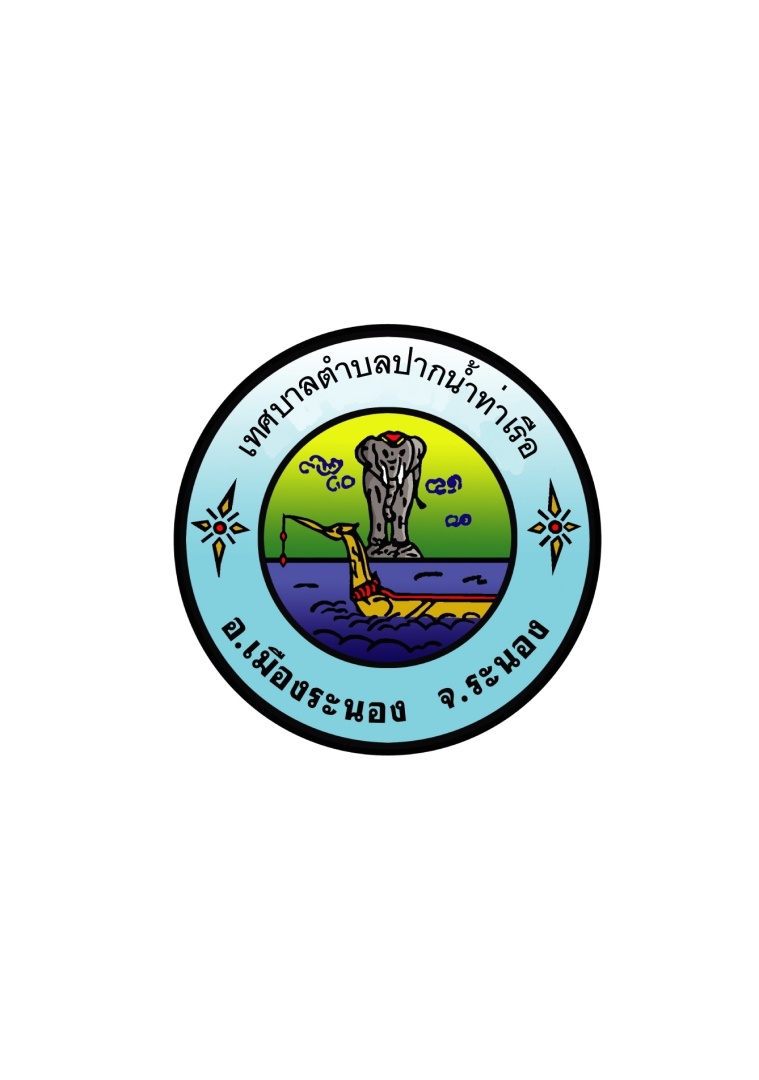 แผนพัฒนาสามปี(พ.ศ. ๒๕๕9 – ๒๕61)เทศบาลตำบลปากน้ำท่าเรืออำเภอเมืองระนอง จังหวัดระนองสำนักปลัดฯ (งานวิเคราะห์นโยบายและแผน)โทร. ๐ ๗๗๘๗ ๑๐๑๔โทรสาร. ๐ ๗๗๘๗ ๑๐๖๕www.paknamtarua.go.thสารบัญ												หน้าส่วนที่  1  บทนำ										 	  1ส่วนที่  2  สภาพทั่วไปและข้อมูลพื้นฐานขององค์การบริหารส่วนจังหวัดระนอง		   		4ส่วนที่  3  สรุปผลการพัฒนาท้องถิ่นในปีที่ผ่านมา						 	18ส่วนที่  4  ยุทธศาสตร์และแนวทางการพัฒนา						 		32ส่วนที่  5  การนำแผนพัฒนาสามปีไปสู่การปฏิบัติ	    บัญชีสรุปโครงการแผนพัฒนาสามปี (พ.ศ. 2559 – 2561)		           		42	     - รายละเอียดบัญชีโครงการพัฒนา	    ยุทธศาสตร์ที่ 1 การพัฒนาโครงสร้างพื้นฐาน              แนวทางที่ 1.1  การพัฒนาเส้นทางคมนาคม สาธารณูปโภค สาธารณูปการ    			 48     ให้มีมาตรฐานและสามารถเชื่อมโยงกันทั่วถึง	     แนวทางที่ 1.2  การพัฒนาแหล่งน้ำเพื่อการอุปโภค บริโภค และการเกษตร		  	67	     แนวทางที่ 1.3  การจัดวางผังเมือง และการใช้ประโยชน์ที่ดินของรัฐ			  	75	     ยุทธศาสตร์ที่ 2 การพัฒนาคุณภาพชีวิต	     แนวทางที่ 2.1  ส่งเสริมสนับสนุนการพัฒนาอาชีพและรายได้ของประชาชน		  	76	     แนวทางที่ 2.2  การพัฒนาการศึกษาทั่งในระบบและนอกระบบ โดยการส่งเสริม			      ให้มีศูนย์การเรียนรู้ชุมชนและการศึกษาตามอัธยาศัย		  	77 	     แนวทางที่ 2.3  การส่งเสริมสวัสดิการแก่ เด็ก เยาวชน ผู้สูงอายุ ผู้พิการ      และผู้ด้อยโอกาส							   81	     ยุทธศาสตร์ที่ 3 การจัดระเบียบชุมชน สังคม และการรักษาความสงบเรียบร้อย	     แนวทางที่ 3.1  การส่งเสริม สนับสนุนการพัฒนาประชาธิปไตยเทิดทูนสถาบัน 			     และศักยภาพของผู้นำชุมชน						  86	    แนวทางที่ 3.2  การเตรียมความพร้อมในการป้องกันและบรรเทาสาธารณภัย      และกำหนดมาตรการในการลดเหตุร้าย				  	88	     แนวทางที่ 3.3  การเพิ่มศักยภาพของหน่วยงานในการให้บริการประชาชน		  	92	     แนวทางที่ 4.1  การส่งเสริมแนวคิดเศรษฐกิจสร้างสรรค์ เพื่อเพิ่มมูลค่าผลิตภัณฑ์      ชุมชนและมุ่งเน้นให้เกิดการพึ่งพาตนเองตามหลักเศรษฐกิจพอเพียง     	103	     แนวทางที่ 4.2  การพัฒนาศักยภาพด้านการท่องเที่ยว ให้การบริหารจัดการอย่าง			     เป็นระบบและยั่งยืนภายใต้การมีส่วนร่วมของทุกภาคส่วน		   	105	     ยุทธศาสตร์ที่ 5 การบริหารจัดการทรัพยากรธรรมชาติและสิ่งแวดล้อม	     แนวทางที่ 5.1  การคุ้มครอง ดูแล บำรุงรักษาและใช้ทรัพยากรธรรมชาติและสิ่งแวดล้อม			     ที่ยั่งยืนภายใต้การมีส่วนร่วมของประชาชนและชุมชนท้องถิ่น		   	107	     ยุทธศาสตร์ที่ 6 การอนุรักษ์ศิลปะ วัฒนธรรม จารีตประเพณีศาสนา                                     และภูมิปัญญาท้องถิ่น 	     แนวทางที่ 6.1  การส่งเสริม สืบทอดภูมิปัญญาท้องถิ่น สร้างองค์ความรู้เพื่อเผยแพร่			      แก่คนในท้องถิ่นหรือต่อยอดความคิด				  	 110 	      บัญชีประสานโครงการเพื่อการประสานแผนพัฒนาขององค์กรปกครองส่วนท้องถิ่น	   113     ส่วนที่  1บทนำ****************ลักษณะของแผนพัฒนาสามป    		ระเบียบกระทรวงมหาดไทยวาดวยการจัดทําแผนพัฒนาขององคกรปกครองสวนทองถิ่น พ.ศ. 2548 ไดกําหนดใหแผนพัฒนาสามป หมายถึง แผนพัฒนาเศรษฐกิจและสังคมขององคกรปกครอง สวนทองถิ่นที่สอดคลองกับแผนยุทธศาสตรการพัฒนาอันมีลักษณะเปนการกําหนดรายละเอียดแผนงาน โครงการพัฒนาที่จัดทําขึ้นสําหรับปงบประมาณแตละป ซึ่งมีความตอเนื่องและเปนแผนกาวหนา ครอบคลุมระยะเวลาสามป โดยมีการทบทวนเพื่อปรับปรุงเปนประจําทุกป ซึ่งจากความหมายดังกลาว สามารถสรุปลักษณะของแผนพัฒนาสามป ไดดังนี้   		1. เปนการแปลงแผนยุทธศาสตรการพัฒนาไปสูการปฏิบัติ โดยมีหลักคิดที่วาภายใตยุทธศาสตรการ พัฒนาหนึ่งๆ จะมีแนวทางการพัฒนาไดมากกวาหนึ่งแนวทาง และภายใตแนวทางการพัฒนาหนึ่งจะมีแผนงาน/ โครงการ/กิจกรรมไดมากกวาหนึ่งแผนงาน/โครงการ/กิจกรรม ที่จะตองนํามาดําเนินการเพื่อใหบรรลุตาม วัตถุประสงคและเปาหมายที่ตองการในแตละยุทธศาสตรการพัฒนา ซึ่งจะมีผลตอวัตถุประสงค เปาหมาย จุดมุงหมายการพัฒนาและวิสัยทัศนการพัฒนา    		2. เปนแผนที่มีความสัมพันธใกลชิดกับงบประมาณรายจายประจําป กลาวคือ องคกรปกครองสวน ทองถิ่นจะใชแผนพัฒนาสามปเปนกรอบในการจัดทํางบประมาณรายจายประจําปและงบประมาณรายจายเพิ่มเติม รวมทั้งวางแนวทางเพื่อใหมีการปฏิบัติใหบรรลุวัตถุประสงคตามโครงการที่กําหนดไวในแผนพัฒนาสามป    		3. เปนแผนพัฒนาแบบหมุนเวียน เนื่องจากแผนพัฒนาสามปมีลักษณะเปนแผนที่มีความตอเนื่อง เปนแผนกาวหนาครอบคลุมระยะเวลาสามป โดยมีการทบทวนเพื่อปรับปรุงเปนประจําทุกป วัตถุประสงคของการจัดทําแผนพัฒนาสามป    		1. เพื่อแสดงความสัมพันธเชื่อมโยงและสอดคลองกันระหวางแผนยุทธศาสตรการพัฒนา และการจัดทํางบประมาณประจําป  		2. เพื่อแสดงแนวทางการพัฒนาในชวงสามปที่มีความสอดคลองและสามารถสนองตอบ ตอยุทธศาสตรการพัฒนาอยางมีประสิทธิภาพ    		3. เปนการจัดเตรียมโครงการพัฒนาตางๆ ใหอยูในลักษณะที่พรอมจะบรรจุในเอกสาร งบประมาณประจําปและนําไปปฏิบัติไดทันทีเมื่อไดรับงบประมาณ 2ขั้นตอนในการจัดทําแผนพัฒนาสามปี  มีขั้นตอนที่สําคัญสรุปไดดังนี้   		ขั้นตอนที่ 1 การเตรียมการจัดทําแผน โดยกองแผนและงบประมาณซึ่งเปน หนวยงานรับผิดชอบ การจัดทําแผนพัฒนา เขาพบ ปรึกษา หารือ ผูบริหารทองถิ่น เพื่อชี้แจงวัตถุประสงค ขั้นตอน วิธีการดําเนินงาน เพื่อใหผูบริหารรับทราบพิจารณาสั่งการและแตงตั้งคณะทํางานในการดําเนินงานตอไป   		ขั้นตอนที่ 2 การคัดเลือกยุทธศาสตรและแนวทางการพัฒนาโดยคณะกรรมการสนับสนุนการ จัดทําแผนพัฒนาทองถิ่น สรุปผลการดําเนินงานพัฒนาตามยุทธศาสตรการพัฒนาและแนวทางการพัฒนา ประกอบกับนโยบาย ยุทธศาสตรการพัฒนาในสวนที่เกี่ยวของ เสนอคณะกรรมการพัฒนาทองถิ่น เพื่อพิจารณาทบทวนวา ยุทธศาสตรการพัฒนา และแนวทางการพัฒนาที่กําหนดไวยังมีความเหมาะสม สอดคลองกับสภาวการณในปจจุบันหรือไม   		ขั้นตอนที่ 3 การเก็บรวบรวมขอมูลและการวิเคราะหขอมูล โดยคณะกรรมการพัฒนาทองถิ่น รวมกับคณะกรรมการสนับสนุนการจัดทําแผนพัฒนาทองถิ่น จัดทําประชาคมทองถิ่นและสวนราชการที่ เกี่ยวของเพื่อรับฟงปญหา และความตองการของประชาคม การขอรับการสนับสนุนของสวนราชการ และ หนวยงานที่เกี่ยวของ     		ขั้นตอนที่ 4 การจัดทํารายละเอียดโครงการ/กิจกรรมการพัฒนา โดยคณะกรรมการสนับสนุน การจัดทําแผนพัฒนาทองถิ่น พิจารณาคัดเลือกโครงการ/กิจกรรม ที่อยูในขอบเขตอํานาจหนาที่ และ สอดคลองกับแนวทางการพัฒนาสามป มาจัดทํารายละเอียดโครงการในดานเปาหมาย วัตถุประสงค งบประมาณ ผลลัพธ และผูรับผิดชอบ โดยเนนศึกษารายละเอียดของโครงการ/กิจกรรมที่จะดําเนินการในป แรก เพื่อใหสามารถนําไปจัดทํางบประมาณรายจายประจําปได   		ขั้นตอนที่ 5 การจัดทํารางแผนพัฒนาสามปโดยคณะกรรมการสนับสนุนการจัดทําแผนพัฒนา ทองถิ่น จัดทํารางแผนพัฒนาสามป โดยมีเคาโครงแผนพัฒนาสามป ตามรูปแบบที่กรมสงเสริมการปกครอง ทองถิ่นกําหนด เสนอรางแผนพัฒนาสามปตอคณะกรรมการพัฒนาทองถิ่น เพื่อพิจารณาและปรับปรุงใหมีความ สมบูรณ   		ขั้นตอนที่ 6 การอนุมัติและประกาศใชแผนพัฒนาสามป เมื่อคณะกรรมการพัฒนาทองถิ่น พิจารณารางแผนพัฒนาสามปเสร็จเรียบรอย จะนําเสนอผูบริหารทองถิ่นเพื่อพิจารณาอนุมัติและประกาศใช 3ประโยชนของการจัดทําแผนพัฒนาสามป    		1) ผูบริหารสามารถใชแผนเปนเครื่องมือในการตัดสินใจและกําหนดแนวทางดําเนินงานการบูรณา การ การบริหารทรัพยากรใหมีประสิทธิภาพ   		2) การใชจายงบประมาณ ขององคการบริหารสวนจังหวัดระนอง สามารถแกไขปญหา ความตองการ ของประชาชนไดตรงกับความตองการอยางแทจริง   		3) การพัฒนาขององคการบริหารสวนจังหวัดระนอง สามารถเชื่อมโยงการพัฒนาที่เห็นถึง การบรรลุตามวิสัยทัศนการพัฒนาที่กําหนดไวอยางชัดเจน4ส่วนที่  2สภาพทั่วไปและข้อมูลพื้นฐานของเทศบาลปากน้ำท่าเรือ* * * * * * * * * * * * * * * * * *สภาพทั่วไปของเทศบาลตำบลปากน้ำท่าเรือ	๒.  ข้อมูลพื้นฐาน	     ๒.๑  การจัดตั้ง		  	เทศบาลตำบลปากน้ำท่าเรือ  เดิมเป็น  องค์การบริหารส่วนตำบลปากน้ำ  ซึ่งได้รับการจัดตั้งเป็นองค์การบริหารส่วนตำบล  ตามประกาศกระทรวงมหาดไทย เมื่อวันที่ ๓๐ มีนาคม  พ.ศ. ๒๕๓๙ และต่อมาเมื่อปี  พ.ศ.๒๕๕๑  กระทรวงมหาดไทย  ได้ประกาศเปลี่ยนชื่อและยกฐานะองค์การบริหารส่วนตำบลปากน้ำขึ้นเป็นเทศบาลตำบลปากน้ำท่าเรือ  ตามประกาศกระทรวงมหาดไทย  ลงวันที่  ๑๖ กรกฎาคม ๒๕๕๑ 
เรื่องการเปลี่ยนชื่อองค์การบริหารส่วนตำบลปากน้ำเป็นองค์การบริหารส่วนตำบลปากน้ำท่าเรือและยกฐานะเป็นเทศบาลตำบลปากน้ำท่าเรือ  องค์การบริหารส่วนตำบลปากน้ำ  จึงได้รับการยกฐานะขึ้นเป็นเทศบาล
ตำบลปากน้ำท่าเรือ  ตั้งแต่วันที่ ๒๕ กรกฎาคม  ๒๕๕๑ เป็นต้นมา		๒.๒  ความหมายของภาพดวงตราของเทศบาล			  รูปช้างยืนอยู่เหนือเกาะ  มีเรือสุพรรณหงส์อยู่ด้านหน้า  หมายถึง เทศบาล
ตำบลปากน้ำท่าเรือ  ประกอบด้วย  บ้านเขานางหงส์  บ้านหินช้าง  บ้านเกาะเหลา  บ้านเกาะสินไห  
และบ้านปากคลอง  พื้นที่ของเทศบาลตำบลปากน้ำท่าเรือส่วนใหญ่ผูกพันอยู่กับน้ำ			  รูปช้าง  หมายถึง  บ้านหินช้าง  และเป็นสัญลักษณ์แห่งความจงรักภักดี  เพราะช้างเป็นสัตว์ที่มีพระมหากษัตริย์ไทยใช้เป็นพาหนะแต่โบราณกาล  จนถึงปัจจุบัน  ช้างเผือก  คือ  สัตว์ที่คู่ควรบารมีของพระมหากษัตริย์ท่านั้น			เกาะ  หมายถึง  สัญลักษณ์ของชุมชนชาวปากน้ำ  ที่เกี่ยวพันอยู่กับทะเลอันเป็นสภาพ
ทางภูมิศาสตร์ของเทศบาลตำบลปากน้ำท่าเรือ			เรือสุพรรณหงส์และสายน้ำ  หมายถึง  ความเป็นไทยที่เทิดทูนสถาบันพระมหากษัตริย์  
และเป็นสัญลักษณ์แห่งการพัฒนาชุมชน  ที่มีถิ่นฐานผูกพันกับสายน้ำ  ซึ่งต้องใช้เรือในการคมนาคมขนส่งติดต่อค้าขาย		๒.๓  ลักษณะที่ตั้ง/อาณาเขต  ที่ตั้ง 	สำนักงานเทศบาลตำบลปากน้ำท่าเรือ อำเภอเมืองระนอง จังหวัดระนอง ตั้งอยู่เลขที่ ๙๙  หมู่ที่  ๕  ตำบลปากน้ำ  อำเภอเมืองระนอง  จังหวัดระนองขนาดพื้นที่ 	มีจำนวนพื้นที่ทั้งสิ้น   ๒๒.๘๐  ตารางกิโลเมตร  ( ๑๔,๒๕๐ ไร่ )5แผนที่เทศบาลตำบลปากน้ำท่าเรือ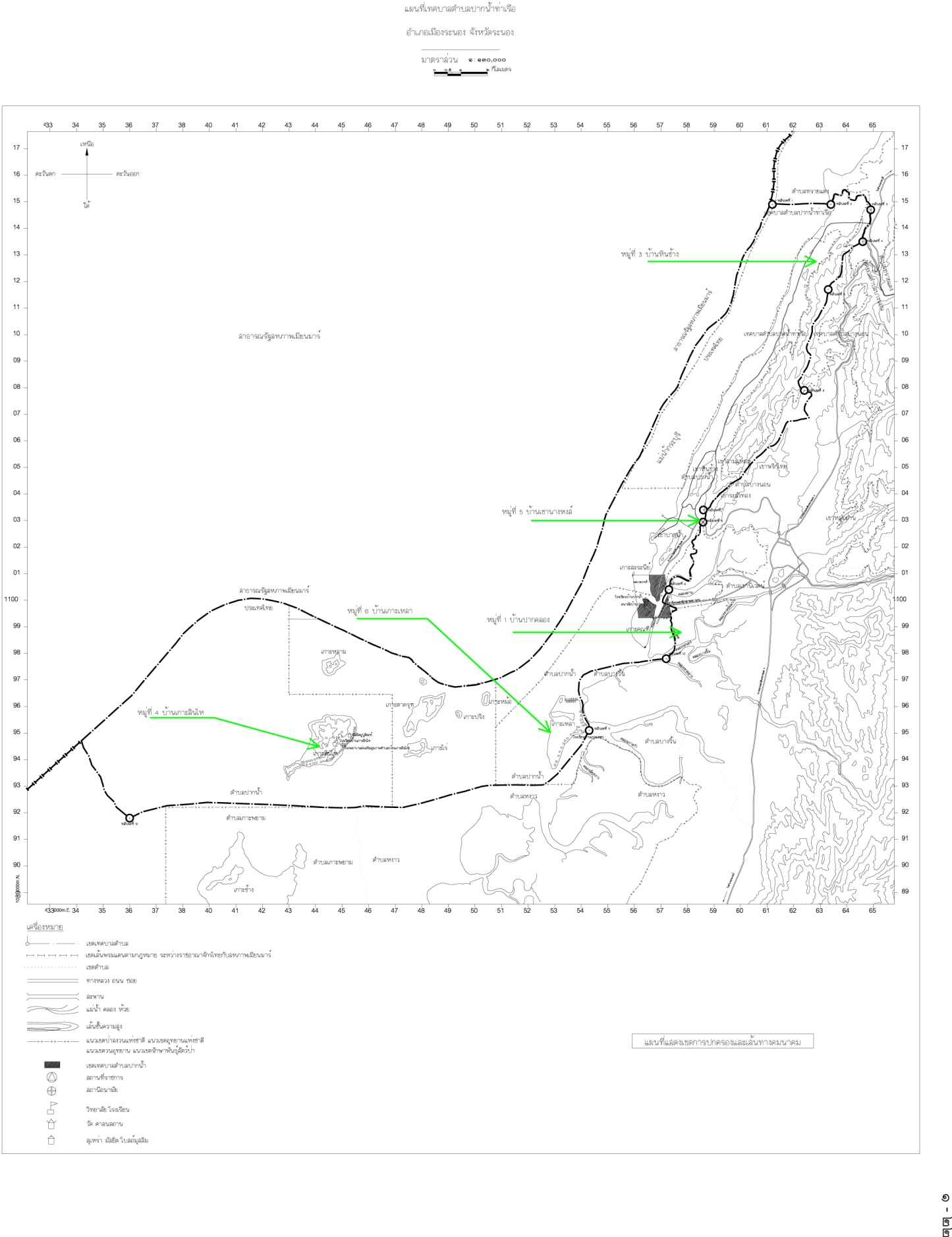 6อาณาเขตทิศเหนือ                    ติดต่อกับ	ตำบลทรายแดง  อำเภอเมืองระนองทิศใต้                       ติดต่อกับ	ตำบลบางริ้น  อำเภอเมืองระนองทิศตะวันออก              ติดต่อกับ	ตำบลบางนอน  อำเภอเมืองระนองทิศตะวันตก                ติดต่อกับ	แม่น้ำกระบุรี แนวเขตชายแดน ไทย – พม่าจำนวนประชากรจำนวนประชากรเขตเทศบาลตำบลปากน้ำท่าเรือตามทะเบียนราษฎร ปี พ.ศ. 2556-2558(ข้อมูล ณ เดือน เมษายน พ.ศ. ๒๕๕8) ( หมู่ที่ ๒  บ้านเกาะคณฑี  อยู่ในเขตเทศบาลตำบลปากน้ำ )ศาสนา   ประชากรส่วนใหญ่ในเขตเทศบาล  นับถือศาสนาพุทธ รองลงมาคือ ศาสนาอิสลาม 
ศาสนสถาน หรือองค์กรทางศาสนาในเขตเทศบาลตำบลปากน้ำท่าเรือ มี  ๕  แห่ง  ดังนี้               	๑.  สำนักสงฆ์หินช้าง  หมู่ที่ ๓  บ้านหินช้าง๒.  สำนักสงฆ์เขานางหงส์   หมู่ที่ ๕  บ้านเขานางหงส์		๓.  มัสยิดอัลอิสลามียะห์   หมู่ที่ ๓  บ้านหินช้าง		๔.  มัสยิดอัลปุรกอน   หมู่ที่ ๓  บ้านหินช้าง ๕.  มัสยิดอูบูดียะห์   หมู่ที่ ๔  บ้านเกาะสินไห7การศึกษา 	-  	โรงเรียนประถมศึกษา  ๒  แห่ง  คือ  	โรงเรียนบ้านเขานางหงส์ หมู่ที่  ๕  ตำบลปากน้ำ 	โรงเรียนบ้านเกาะเหลา  หมู่ที่  ๖ ตำบลปากน้ำ-	โรงเรียนประถมศึกษา (ขยายโอกาสฯ)  ๒  แห่ง  คือ  	โรงเรียนบ้านหินช้าง  หมู่ที่  ๓  ตำบลปากน้ำ	โรงเรียนบ้านเกาะสินไห  หมู่ที่  ๔  ตำบลปากน้ำ-	ศูนย์พัฒนาเด็กเล็ก  จำนวน  ๔ แห่ง  ทำหน้าที่ดูแลเด็กอนุบาล  ๓-๕  ขวบ แบ่งเป็นสังกัดกรมการศาสนา จำนวน ๒ แห่งและของเทศบาลตำบลปากน้ำท่าเรือ  จำนวน  ๒  แห่ง	๑.  ศูนย์พัฒนาเด็กเล็กอิสลามียะห์ (บ้านหินช้าง)  มีนักเรียน จำนวน  39 คน  
มีครูผู้ดูแลเด็ก  จำนวน  ๓  คน	๒.  ศูนย์พัฒนาเด็กเล็กอูบูดิยะห์ (บ้านเกาะสินไห) มีนักเรียน จำนวน  2๕ คน  
มีครูผู้ดูแลเด็ก  จำนวน  ๒  คน	๓.	ศูนย์พัฒนาเด็กเล็กเทศบาลตำบลปากน้ำท่าเรือ (บ้านหินช้าง) มีนักเรียน 
จำนวน 45 คน  มีครูผู้ดูแลเด็ก  จำนวน  ๑  คน	๔. 	ศูนย์พัฒนาเด็กเล็กเทศบาลตำบลปากน้ำท่าเรือ (บ้านเกาะสินไห) มีนักเรียน 
จำนวน 23 คน  มีครูผู้ดูแลเด็ก  จำนวน  ๒  คน  การสาธารณสุข     	ในเขตเทศบาลตำบลปากน้ำท่าเรือ  มีโรงพยาบาลส่งเสริมสุขภาพตำบล จำนวน ๔  แห่ง  1. โรงพยาบาลส่งเสริมสุขภาพตำบลบ้านปากน้ำ  หมู่ที่ 1 2. โรงพยาบาลส่งเสริมสุขภาพตำบลบ้านปากคลอง  หมู่ที่ 13. โรงพยาบาลส่งเสริมสุขภาพตำบลบ้านหินช้าง  หมู่ที่ 3  4. โรงพยาบาลส่งเสริมสุขภาพตำบลบ้านเกาะสินไห  หมู่ที่ 4 มีปริมาณขยะวันละประมาณ  ๑๕  ตัน  โดยเทศบาลตำบลปากน้ำท่าเรือ  ได้ดำเนินการจัดเก็บขยะเองเป็นประจำทุกวันและกำจัดโดยการจ้างเหมาเอกชนด้วยวิธีการฝังกลบ  ผลิตภัณฑ์มวลรวมรายได้  (ด้านเศรษฐกิจ)ในเขตเทศบาลตำบลปากน้ำท่าเรือประชากรส่วนใหญ่ประกอบอาชีพด้านการประมงการเกษตรและและมีอาชีพรองคือการค้าขายและรับจ้างทั่วไปการติดต่อค้าขายกับประเทศพม่า เนื่องจากเป็นเมืองชายแดน หน่วยธุรกิจในเขตพื้นที่มี		สถานบริการน้ำมันเชื้อเพลิง		๒   แห่งท่าเทียบเรืออเนกประสงค์		๑   แห่งโรงแรมหรือรีสอร์ท			๔   แห่ง  					โรงงานอุตสาหกรรม			๓๐ แห่ง					ท่าเรือขนส่งสินค้าเอกชน		๗   แห่ง8ความปลอดภัยในชีวิตและทรัพย์สิน                   		เขตเทศบาลตำบลปากน้ำท่าเรือ  อยู่ในพื้นที่รับผิดชอบของสถานีตำรวจภูธรปากน้ำระนอง  ตั้งอยู่ในเขตเทศบาลตำบลปากน้ำ  นอกจากนี้ยังมีหน่วยงานอื่นๆและจุดตรวจต่างๆ  ดังนี้๑)  ป้อมตำรวจ  หมู่ที่ ๕  บ้านเขานางหงส์  ๒)  ป้อมชุดรักษาความปลอดภัยหมู่บ้าน  (ชรบ.)  หมู่ที่  ๕  บ้านเขานางหงส์๓)  ศูนย์  อพปร.  หมู่ที่  ๓  บ้านหินช้าง๔)  ศูนย์  อพปร.  หมู่ที่  ๕  บ้านเขานางหงส์๕)  หมวดตำรวจตระเวนชายแดน  ที่  ๔๑๕๔  หมู่ที่  ๕  บ้านเขานางหงส์๖)  ฐานย่อยของตำรวจตะเวนชายแดนตั้งอยู่ที่ หมู่ที่ ๔ บ้านเกาะสินไห๗)  หน่วยสืบสวนสอบสวน  ปราบปรามระนอง  กรมศุลกากร  หมู่ที่  ๕  บ้านเขานางหงส์๘)  ศูนย์ประสานงานประมงชายแดนทางทะเลไทย-พม่าและสถานีเรือระนอง หมู่ที่  ๕ บ้านเขานางหงส์     ๙)  สำนักงานเจ้าท่าภูมิภาคที่  ๕  สาขาระนอง  หมู่ที่  ๕  บ้านเขานางหงส์     ๑๐)  ท่าเรือระนอง  หมู่ที่  ๕  บ้านเขานางหงส์         เพื่อความปลอดภัยในชีวิตและทรัพย์สิน  เทศบาลตำบลปากน้ำท่าเรือ  ได้มีการปรับปรุงซ่อมแซม รวมทั้งขยายเขตไฟฟ้าสาธารณะ ในเขตพื้นที่อยู่เป็นประจำ  นอกจากนี้ยังได้ติดตั้งป้ายจราจร  ป้ายเตือน  บริเวณที่มีความเสี่ยงต่อการเกิดอุบัติเหตุ  ทรัพยากรธรรมชาติ  		ลักษณะพื้นที่ บางส่วนเป็นเกาะ  ได้แก่  หมู่ที่ ๔  บ้านเกาะสินไห  หมู่ที่ ๖  บ้านเกาะเหลา พื้นที่มีการบุกรุกเข้าทำประโยชน์ของราษฎร  เทศบาลตำบลปากน้ำท่าเรือได้มีการรณรงค์ปลูกจิตสำนึกในการอนุรักษ์ทรัพยากรธรรมชาติให้คงอยู่ต่อไป  นอกจากนี้ จะมีสัตว์น้ำ อันเป็นทรัพยากรทางน้ำที่สำคัญและมีทรัพยากรที่เป็นธรรมชาติที่เป็นแหล่งท่องเที่ยว  เช่น  ป่าชายเลน  วิถีชีวิตชุมชนชาวมอแกน  
สร้างรายได้ให้แก่ประชาชนในพื้นที่เขตเทศบาลตำบลปากน้ำท่าเรือข้อมูลและสถิติการเลือกตั้งการเลือกตั้งนายกเทศมนตรี เมื่อวันที่  ๒๖  สิงหาคม  ๒๕๕๕   จำนวนผู้มีสิทธิ์เลือกตั้ง       ๓,๓๐๑  คนผู้มาใช้สิทธิทั้งสิ้น 		๒,๓๓๑   คน	คิดเป็นร้อยละ   ๗๐.๖๒บัตรเสีย			   ๖๒    ใบ	คิดเป็นร้อยละ   ๒.๖๖มีผู้ไม่ประสงค์ลงคะแนน	     ๔๓  ใบ	คิดเป็นร้อยละ   ๑.๘๔9การเลือกตั้งสมาชิกสภาเทศบาลตำบลปากน้ำท่าเรือ เมื่อวันที่  ๑๘  พฤศจิกายน  ๒๕๕๕   แบ่งเป็นเขตการเลือกตั้ง  ๒  เขตเขตเลือกตั้งที่  ๑  หมู่ที่ ๓  บ้านหินช้าง,หมู่ที่ ๕ บ้านเขานางหงส์  มีผู้มีสิทธิเลือกตั้ง ๑,๖๓๙  คนเขตเลือกตั้งที่  ๒  หมู่ที่  ๑ บ้านปากคลอง,หมู่ ๔ บ้านเกาะสินไห,หมู่ที่ ๖ บ้านเกาะเหลา  
มีผู้มีสิทธิเลือกตั้ง  ๑,๖๕๔   คนรวมทั้งสิ้น  (๒ เขต)       ๓,๒๙๓  คนผู้มาใช้สิทธิทั้งสิ้น 		๒,๐๒๑   คน	คิดเป็นร้อยละ   ๖๑.๓๗บัตรเสีย			   ๖๑    ใบ	คิดเป็นร้อยละ   ๓.๐๒มีผู้ไม่ประสงค์ลงคะแนน	     ๑๘  ใบ	คิดเป็นร้อยละ   ๐.๘๙ข้อมูลด้านการเมือง การบริหาร1.  โครงสร้างการบริหารงานของฝ่ายนิติบัญญัติและฝ่ายบริหาร  ดังนี้ฝ่ายนิติบัญญัติ  ได้แก่  สภาเทศบาล ประกอบไปด้วยสมาชิกสภาเทศบาล จำนวน 12 คน มาจากการเลือกตั้งแบบแบ่งเขต  จำนวน  2  เขต  มีกำหนดวาระคราวละ  4  ปี  นับแต่วันเลือกตั้งฝ่ายบริหาร  ได้แก่  นายกเทศมนตรี  ซึ่งมาจากการเลือกตั้งโดยตรงเป็นผู้บริหารและมี
คณะผู้บริหาร ซึ่งมาจากการแต่งตั้งของนายกเทศมนตรีมิใช่มาจากการเลือกตั้ง ประกอบด้วย รองนายกเทศมนตรี  จำนวน  2  คน  เลขานุการนายกเทศมนตรี  จำนวน  1  คน  และที่ปรึกษานายกเทศมนตรี  จำนวน  1  คน	ทำหน้าที่เป็นฝ่ายบริหารในการกำหนดนโยบาย  โดยไม่ขัดกฎหมายและรับผิดชอบการบริหารราชการของเทศบาลให้เป็นไปตามกฎหมาย ระเบียบ ข้อบังคับ และนโยบาย  มีวาระการดำรงตำแหน่ง
คราวละ 4  ปี2.  ส่วนการบริหารงานประจำของเทศบาล    (ตามผังส่วนการบริหารงานเทศบาลตำบลปากน้ำท่าเรือ) 103. อำนาจหน้าที่ของเทศบาลตำบลปากน้ำท่าเรือ		ตามพระราชบัญญัติ  กำหนดแผนและขั้นตอนการกระจายอำนาจให้แก่องค์กรปกครอง
ส่วนท้องถิ่น พ.ศ. 2542  หมวด 2 มาตรา 16  ได้กำหนดอำนาจหน้าที่ของเทศบาลไว้  ดังนี้การจัดทำแผนพัฒนาท้องถิ่นของตนเองการจัดให้มีและบำรุงรักษาทางบก ทางน้ำ และทางระบายน้ำการจัดให้มีและควบคุมตลาด ท่าเทียบเรือ ท่าข้าม และที่จอดรถการสาธารณูปโภคและการก่อสร้างอื่น ๆการสาธารณูปการการส่งเสริม การฝึก และประกอบอาชีพการพาณิชย์ และการส่งเสริมการลงทุนการส่งเสริมการท่องเที่ยวการจัดการศึกษาการสงเคราะห์ และการพัฒนาคุณภาพชีวิตเด็ก สตรี คนชรา และผู้ด้อยโอกาสการบำรุงรักษาศิลปะ จารีตประเพณี  ภูมิปัญญาท้องถิ่น และวัฒนธรรมอันดี 
              ของ  ท้องถิ่นการปรับปรุงแหล่งชุมชนแออัด และการจัดการเกี่ยวกับที่อยู่อาศัยการจัดให้มีและบำรุงรักษาสถานที่พักผ่อนหย่อนใจการส่งเสริมการกีฬาการส่งเสริมประชาธิปไตย ความเสมอภาคและสิทธิเสรีภาพของประชาชนส่งเสริมการมีส่วนร่วมของราษฎรในการพัฒนาท้องถิ่นการรักษาความสะอาดและความเป็นระเบียบเรียบร้อยของบ้านเมืองการกำจัดขยะมูลฝอย สิ่งปฏิกูล และน้ำเสียการสาธารณสุข การอนามัยครอบครัว และการรักษาพยาบาลการจัดให้มีและควบคุมสุสานและฌาปนสถานการควบคุมการเลี้ยงสัตว์การจัดให้มีและควบคุมการฆ่าสัตว์การรักษาความปลอดภัย ความเป็นระเบียบและการอนามัยโรงมหรสพ และ
              สาธารณสถานอื่นการจัดการ การบำรุงรักษา และการใช้ประโยชน์จากป่าไม้ ที่ดิน
        ทรัพยากรธรรมชาติและสิ่งแวดล้อมการผังเมืองการขนส่งและการวิศวกรรมจราจร11การดูแลรักษาที่สาธารณะการควบคุมอาคารการป้องกันและบรรเทาสาธารภัย๓๐)   การรักษาความสงบ ๓๑)   การส่งเสริมและสนับสนุนการป้องกันและรักษาความปลอดภัยในชีวิตและ
        ทรัพย์สินกิจการอื่นใดที่เป็นผลประโยชน์ของประชาชนในท้องถิ่นตามที่คณะกรรมการ  
   กระจายอำนาจประกาศกำหนด4. อัตรากำลังของเทศบาลตำบลปากน้ำท่าเรือ (ข้อมูล ณ วันที่ 30 มิถุนายน 2558)		เทศบาลตำบลปากน้ำท่าเรือ  มีบุคลากรปฏิบัติงานทั้งสิ้น  จำนวน  57  คน  ดังนี้		พนักงานเทศบาลสามัญ			จำนวน	        13        คน		พนักงานจ้างตามภารกิจ		จำนวน         21   	คน		พนักงานจ้างทั่วไป			จำนวน	        23	คน						รวมทั้งสิ้น               57     	คนที่มา  :  งานการเจ้าหน้าที่  สำนักปลัดเทศบาล  (ข้อมูล ณ วันที่ 30 มิถุนายน 2558)		อัตรากำลังภาคเอกชน- อาสาสมัครป้องกันภัยฝ่ายพลเรือน		จำนวน	           150  คน		- ชมรมแอโรบิค เทศบาลตำบลปากน้ำท่าเรือ	จำนวน		  30   คน		- ชมรมผู้สูงอายุ เทศบาลตำบลปากน้ำท่าเรือ	จำนวน		  35   คน		- อสม.						จำนวน	      	  46   คน- สมาชิกู้ชีพ   กู้ภัย			          จำนวน	            12   คน12ข้อมูลด้านงบประมาณของเทศบาลตำบลปากน้ำท่าเรือด้านรายรับด้านรายจ่าย13เครื่องมืออุปกรณ์ต่างๆ   ประกอบด้วยรถยนต์กระบะ  ยี่ห้อ  MISUBISHI  จำนวน  ๑  คัน  เลขทะเบียน  บง  ๑๒๓๙  ระนอง๒. รถยนต์นั่งส่วนบุคคลไม่เกิน ๗ คน ยี่ห้อ ISUZU D-MAX  จำนวน ๑ คัน เลขทะเบียน กข ๒๙๐๗  ระนอง    3. รถยนต์นั่งส่วนบุคคลไม่เกิน 7 คน ยี่ห้อ TOYOTA วีโก้ 2.5 E สีขาว เลขทะเบียน กค 2684 ระนอง4. รถจักรยานยนต์  HONDA  จำนวน  ๑  คัน   เลขทะเบียน  กงต ๙๐   ระนอง     5. รถบรรทุกน้ำ จำนวน  ๑  คัน  ยี่ห้อ NISSAN  จำนวน  ๑  คัน  เลขทะเบียน ๘๐-๓๕๑๗ ระนอง           6. รถบรรทุก  ๖  ล้อ  แบบกระบะเทท้าย  ยี่ห้อมิตซูบิชิ  จำนวน  ๑ คัน 7. รถบรรทุกขยะ จำนวน 3 คัน ทะเบียน ๘๐ – ๒๙๖๔  ระนอง  ยีห้อ ฮีโน  ทะเบียน 80-4990 ระนอง ยี่ห้ออีซูซุ ทะเบียน 80-5105 ระนอง8. รถตักหน้าขุดหลัง  ๙๙  แรงม้า  ยี่ห้อ  CHANGLIN  จำนวน  ๑  คัน  9.  เครื่องคอมพิวเตอร์พร้อมอุปกรณ์   จำนวน  ๑๔  เครื่อง10. ตู้สาขาโทรศัพท์   จำนวน  ๑  ชุด  และเครื่องโทรศัพท์   จำนวน  ๕  เครื่อง๑1. เครื่องถ่ายเอกสาร  จำนวน  ๑  เครื่อง๑2. เครื่องคอมพิวเตอร์แบบพกพา  จำนวน  ๓  เครื่อง๑3. กล้องระดับและไม้สต๊าฟ  จำนวน  ๑  ชุด๑4. ตู้นิรภัย  จำนวน  ๑  ตู้๑5. เครื่องตัดหญ้า  จำนวน  4  เครื่อง๑6. กล้องถ่ายรูป  จำนวน  ๒  เครื่อง๑7.  กล้องวีดีโอดิจิตอล  จำนวน  ๑  เครื่อง  ยี่ห้อ JVC  ราคา  ๓๖,๘๐๐.- บาท ๑8.  ตู้เย็น  ๓  เครื่อง๑9.  อุปกรณ์เครื่องเสียงห้องประชุม  จำนวน  ๑  ชุด20.  เครื่องโทรสาร  จำนวน  ๑  เครื่อง๒1.  เครื่องหาพิกัดสัญญาณดาวเทียม(GPS)  จำนวน  ๑  เครื่อง  ๒2.  เครื่องพ่นหมอกควัน  จำนวน  ๑  เครื่อง๒3.  รถตู้  โตโยต้า  คอมมิวเตอร์หลังคาสูง  ขนาด ๒,๔๙๔  ซีซี  จำนวน  ๑  คัน๒4.  เครื่องทำน้ำร้อน-น้ำเย็น  ยี่ห้อ SHARP จำนวน  ๑  เครื่อง๒5.  เครื่องสูบน้ำแบบหอยโข่ง เครื่องยนต์เบนซิน  ขนาด  ๓ แรงม้า ยี่ห้อมิตซูบิชิ จำนวน ๑  เครื่อง  ๒6.  เครื่องปั๊มน้ำหอยโข่ง  ขนาด  ๓  แรงม้า  ยี่ห้อมิตซูบิชิ  จำนวน  ๑  เครื่อง๒7.  เครื่องปั๊มน้ำอัตโนมัติ  ขนาด  ๑  แรงม้า  ยี่ห้อมิตซูบิชิ  จำนวน  ๑  เครื่อง๒8.  เครื่องโปรเจคเตอร์พร้อมจอชนิดขาตั้ง  ยี่ห้อ TOSHIBA  จำนวน  ๑  ชุด29.  รถกู้ชีพ  กู้ภัย  จำนวน ๑ คัน      18ส่วนที่  3สรุปผลการพัฒนาท้องถิ่นในปีที่ผ่านมา******************สรุปสถานการณ์การพัฒนา 	   		ได้มีการกำหนดยุทธศาสตร์และแนวทางการพัฒนาเพื่อให้บรรลุวิสัยทัศน์การพัฒนาที่วางไว้ ตามสภาพปัญหาความต้องการและศักยภาพการพัฒนาภายใต้ภารกิจและพันธกิจ โดยกำหนดความสำคัญในการพัฒนาของแต่ละยุทธศาสตร์ โดยมีผลการดำเนินงานในปีงบประมาณ พ.ศ. 2557 ดังนี้ยุทธศาสตร์ที่ ๑ การพัฒนาโครงสร้างพื้นฐาน	      19ยุทธศาสตร์ที่ ๒ การพัฒนาคนและสังคมให้มีคุณภาพ (ต่อ)20ยุทธศาสตร์ที่ ๒ การพัฒนาคนและสังคมให้มีคุณภาพ ยุทธศาสตร์ที่ ๓ การจัดระเบียบชุมชน/สังคมและการรักษาความสงบเรียบร้อยและส่งเสริมการบริหารจัดการบ้านเมืองที่ดี 21ยุทธศาสตร์ที่ ๔   การวางแผน  การส่งเสริมการลงทุน  และการท่องเที่ยวยุทธศาสตร์ที่ ๕ การบริหารจัดการทรัพยากรธรรมชาติและสิ่งแวดล้อมยุทธศาสตร์ที่ ๖ การอนุรักษ์ศิลปวัฒนธรรม  จารีตประเพณี  ศาสนา  และภูมิปัญญาท้องถิ่น 22การประเมินประสิทธิผลของการพัฒนาในเชิงคุณภาพผลการวิเคราะห์ปัญหา  และความต้องการของประชาชนในท้องถิ่น  ตามประเด็นการพัฒนาท้องถิ่นประกอบด้วย  ขอบข่ายและปริมาณของปัญหา  พื้นที่เป้าหมาย  กลุ่มเป้าหมาย  และการคาดการณ์แนวโน้มในอนาคตในการจัดทำแผนพัฒนาเทศบาลตำบลปากน้ำท่าเรือ  (พ.ศ. ๒๕๕9-๒๕๖1) ได้มีการจัดเก็บและวิเคราะห์ข้อมูลสามารถแยกประเด็นหลักของการพัฒนาได้ ๔ ประเด็น  คือ ปัญหา ความต้องการ นโยบายและศักยภาพ  โดยแต่ละประเด็นมีรายละเอียดดังนี้ ๑.  การพัฒนาจากปัญหา  โดยเรียงลำดับความสำคัญของปัญหาดังนี้		จากผลการสำรวจข้อมูล  ในการจัดทำแผนยุทธศาสตร์การพัฒนาเทศบาลตำบลปากน้ำท่าเรือ     ซึ่งได้ศึกษาเสร็จแล้ว   สรุปได้ว่าปัญหาอันดับแรก  คือ		๑.๑  ปัญหาการพัฒนาด้านโครงสร้างพื้นฐาน               ลำดับที่  ๑  ปัญหาที่ดิน	               ลักษณะ  สภาพพื้นที่ส่วนใหญ่ในเขต ทต.ปากน้ำท่าเรือ เป็นที่ราชพัสดุและป่าชายเลน  ปัจจุบันไม่เหลือสภาพป่ากลายเป็นชุมชนเมืองทำให้เกิดปัญหาเอกสารสิทธิ์ในที่ดิน, ปัญหาการบริหารงานเป็นไปด้วยความยากลำบาก   โดยเฉพาะเรื่องการควบคุมการก่อสร้าง ปัญหาการจัดระบบสาธารณูปโภคสาธารณูปการต้องใช้ระยะเวลาในการขอใช้พื้นที่ให้ดำเนินการนานพอสมควร บางครั้งทำให้ไม่ทันกับความต้องการแก้ไขปัญหาความเดือดร้อน			ขอบเขต  พื้นที่ในเขตเทศบาลตำบลปากน้ำท่าเรือ   ส่วนใหญ่เป็นที่ราชพัสดุ ที่ป่าสงวนหรือที่อุทยานแห่งชาติ   ซึ่งประชาชนได้เข้าจับจองอยู่อาศัย ประชาชนก่อสร้างบ้านเรือนโดยไม่มีเอกสารสิทธิ์ในที่ดินเป็นส่วนใหญ่		สาเหตุ		-  การครอบครองที่ดินของประชาชนโดยไม่มีเอกสารสิทธิในเขตป่า-  เจ้าหน้าที่ดูแลไม่ทั่วถึง-  ประชาชนไม่มีความรู้ความเข้าใจในข้อระเบียบกฎหมาย-  ขาดการประสานงานที่ดีระหว่างเจ้าหน้าที่  ที่เกี่ยวข้อง-  การประชาสัมพันธ์ไม่ทั่วถึง	ลำดับที่  ๒  ปัญหาถนนและทางเท้า	ลักษณะ  ถนนและทางเท้าอยู่ในสภาพชำรุดและเป็นหลุมเป็นบ่อ ร้านค้าวางของล้ำออกมาบนพื้นทางเท้าและถนน  ทำให้การสัญจรไปมาไม่สะดวกเท่าที่ควร23ขอบเขต  ถนนและทางเท้าภายในเขตเทศบาลตำบลปากน้ำท่าเรือบางสาย เช่น  ถนนสายปากคลองหมู่ที่  ๑  ชำรุดเป็นหลุมเป็นบ่อและคับแคบ  ร้านค้าวางของล้ำออกมาไม่เป็นระเบียบไม่สะดวกต่อการสัญจรไปมา                                         สาเหตุ  		-  ขาดเจ้าหน้าที่และงบประมาณในการดำเนินการ-  ผังเมืองเดิมไม่เอื้อต่อการเปลี่ยนแปลงของเมือง ถนนสายสำคัญคับแคบ ยากแก่
การขยาย-  ประชาชนขาดความรับผิดชอบในการใช้รถใช้ถนนไม่ปฏิบัติตามกฎจราจร  ทางเท้า     มีการตั้งวางสิ่งของอย่างไม่เป็นระเบียบ-  เขตเทศบาลตำบลปากน้ำท่าเรือ ในส่วนของหมู่ที่ ๑ บ้านปากคลอง จะมีรถบรรทุกสินค้าวิ่งในเส้นทางตลอดทั้งวัน  ทำให้ถนนชำรุดเสียหายเร็ว	ลำดับที่  ๓  ปัญหาระบบไฟฟ้าสาธารณะไม่ทั่วถึง	ลักษณะ  ในพื้นที่บางแห่งไฟฟ้าสาธารณะยังไม่เพียงพอบางแห่งชำรุด  ประชาชนไม่สะดวกในการสัญจรไปมาในยามค่ำคืนและเป็นช่องทางให้เกิดปัญหาอาชญากรรมได้ง่าย	ขอบเขต  บริเวณเขตถนน  ตรอก  ซอย  ในเขตเทศบาล	สาเหตุ      		 -  งบประมาณในการดำเนินงานมีจำกัด  การบำรุงรักษาไม่ทั่วถึง		 -  มีเจ้าหน้าที่ไม่เพียงพอและไม่มีเครื่องมือเครื่องใช้ด้านนี้โดยเฉพาะ	ลำดับที่  ๔  ปัญหาระบบระบายน้ำและภาวะน้ำท่วม	ลักษณะ  สาเหตุสำคัญของน้ำท่วมในหมู่ที่ ๑ บ้านปากคลอง  เนื่องจากคูระบายน้ำมีไม่เพียงพอ    อุดตันและคับแคบ  บางแห่งยังมีการระบายน้ำไม่ต่อเนื่องทำให้น้ำไหลไม่ทัน	ขอบเขต  บริเวณถนนสะพานปลา ถนนบริเวณตลาดสดโชคดี และบริเวณอื่น ๆ ท่อระบายน้ำมีขนาดเล็ก  มีเศษขยะ หิน ดิน ทราย  ทับถมอยู่ในท่อระบายน้ำ	 สาเหตุ			-  ประชาชนให้ความร่วมมือน้อยในการดูแล รักษา คู คลองระบายน้ำและท่อระบายน้ำ		-  คูระบายน้ำมีดินทรายปิดกั้นทางไหลของน้ำ	-  คูระบายน้ำไม่เพียงพอและที่มีอยู่ไม่ได้มาตรฐาน-  ไม่มีทางน้ำไหลออกสู่ทะเล24ลำดับที่  ๕  ปัญหาการจราจรติดขัด	ลักษณะ  การสัญจรของยานพาหนะบางช่วงโดยเฉพาะเขตหมู่ที่ ๑ บ้านปากคลอง              มีรถบรรทุกและรถประจำทางวิ่งตลอด การจราจรจะติดขัดในช่วงเช้าของแต่ละวัน  ส่วนหนึ่งมาจากการจัดระบบจราจรไม่เหมาะสม รวมทั้งผู้ขับขี่ไม่เคารพกฎจราจร                  ขอบเขต  บริเวณพื้นที่ในเขตหมู่ ๑ บ้านปากคลอง                 สาเหตุ			-  มีการวางสิ่งกีดขวางบริเวณริมถนน                      	-  ถนนบางช่วงความกว้างไม่เพียงพอ                        -  มีการขนถ่ายสินค้าบริเวณริมถนนหน้าสถานประกอบการ	ลำดับที่  ๖  ปัญหาการขาดแคลนน้ำเพื่อการอุปโภคบริโภคและการเกษตร	ลักษณะ  ในช่วงสู่ฤดูแล้งที่ฝนทิ้งช่วงจะเกิดปัญหาการขาดแคลนน้ำอุปโภคบริโภคและการเกษตรเป็นประจำทุกปี  ทำให้ประชาชนในพื้นที่ได้รับความเดือดร้อนมาก                 	ขอบเขต  บริเวณพื้นที่ทุกหมู่บ้านในเขตเทศบาล           	สาเหตุ			-  ประชาชนเข้าไปบุกรุกแผ้วถางป่าทำให้พื้นที่ต้นน้ำถูกทำลาย                     	-  ไม่มีแหล่งกักเก็บน้ำที่สามารถใช้ได้ตลอดปี                                    	๑.๒  ปัญหาสิ่งแวดล้อมและการจัดการทรัพยากรธรรมชาติ	ลำดับที่  ๑  ปัญหาขยะมูลฝอย	ลักษณะ	-  มีขยะมาก  จึงทำให้มีขยะตกค้าง  เนื่องจากเทศบาลดำเนินการจัดเก็บไม่ทัน  			-  ไม่มีการแยกประเภทขยะมูลฝอย  เช่น ขยะมูลฝอยเปียกหรือแห้งทำให้การเก็บรวบรวม  และการกำจัดยุ่งยากมากขึ้น			-  สภาพถนนที่เข้าไปเก็บขยะมูลฝอยบางแห่งเป็นถนนลูกรัง  ขรุขระเป็นหลุมเป็นบ่อ   คับแคบ  ทำให้เสียเวลาและขาดความสะดวก			 -  ขาดการควบคุมขยะมูลฝอยติดเชื้อ	ขอบเขต  ปริมาณขยะประมาณวันละ ๑๕ ตัน  การแก้ไขปัญหาส่วนใหญ่เป็นการแก้ปัญหาระยะสั้น  ขยะส่วนใหญ่เป็นประเภทขยะเปียกจากแพปลา ร้านค้า  การก่อสร้างต่างๆ และที่พักอาศัย 	สาเหตุ      		-  ระบบการจัดการด้านขยะมูลฝอยยังไม่เหมาะสม25		-  ประชาชนให้ความร่วมมือในการักษาความสะอาดไม่ดีเท่าที่ควร		-  อุปกรณ์ในการจัดเก็บขยะมูลฝอยไม่เพียงพอ  มีอายุการใช้งานนาน		-  ไม่มีสถานที่ทิ้งขยะมูลฝอยเป็นของเทศบาลเอง	-  แรงงานต่างด้าวไม่ค่อยให้ความร่วมมือในการรักษาความสะอาด             	ลำดับที่  ๒  ปัญหาคุณภาพน้ำ	ลักษณะ   โรงงานอุตสาหกรรมและแพปลา มักจะปล่อยน้ำเสียลงสู่แม่น้ำ ขาดการจัดการที่ดี	ขอบเขต  ปริมาณน้ำเสียที่ระบายจากแพปลา โรงงาน บ้านเรือน ระบายลงสู่คลองตามธรรมชาติ	สาเหตุ			-  โรงงานอุตสาหกรรมไม่มีระบบกำจัดน้ำเสีย                        	-  แรงงานต่างด้าวไม่ค่อยให้ความร่วมมือในการรักษาความสะอาด	ลำดับที่  ๓  ปัญหามลภาวะ	ลักษณะ  โรงงานอุตสาหกรรมและแพปลา ไม่มีมาตรฐานที่ดีในการควบคุมเรื่องกลิ่น  โดยเฉพาะโรงงานปลาป่นจะส่งกลิ่นเหม็นสร้างความเดือดร้อนแก่ประชาชนอยู่เป็นประจำ รวมทั้งปัญหารถบรรทุกปลาป่นทำเศษปลาป่นตกหล่นบนท้องถนน  ส่งกลิ่นเหม็น  และทำให้เกิดอุบัติเหตุแก่ผู้ใช้เส้นทางอยู่บ่อยๆ           	ขอบเขต  โรงงานในเขตพื้นที่เทศบาลตำบลปากน้ำท่าเรือและเทศบาลตำบลปากน้ำ	สาเหตุ			-  เจ้าหน้าที่ควบคุมดูแลไม่ทั่วถึง                       	-  เจ้าของโรงงานไม่ถือปฏิบัติ  ตามระเบียบกฎหมาย	๑.๓  ปัญหาเศรษฐกิจ	ลำดับที่  ๑  ปัญหาแรงงานต่างด้าว	ลักษณะ  พื้นที่โดยส่วนใหญ่ติดกับประเทศพม่าทำให้แรงงานต่างด้าวจำนวนมากเข้ามาเป็นลูกจ้างประกอบอาชีพการประมงและใช้แรงงานอื่นๆ   ซึ่งแรงงานเหล่านี้มักจะสร้างปัญหาอยู่เสมอ  เช่น   การลักขโมยทรัพย์สิน  ปัญหาอาชญากรรม  ปัญหาโรคติดต่อร้ายแรง  เช่น  โรคเอดส์  ปัญหายาเสพติด ฯลฯ	ขอบเขต  ในพื้นที่เขตเทศบาลตำบลปากน้ำท่าเรือ  จะมีแรงงานต่างด้าวเข้ามาอยู่อาศัยเป็นจำนวนมาก  เนื่องจากสภาพพื้นที่ติดชายแดนไทย-พม่า26	สาเหตุ			-  แรงงานต่างด้าวมีจำนวนเพิ่มสูงขึ้น		-  แรงงานยังมีการลักลอบเข้ามาอยู่อย่างสม่ำเสมอ		-  ประชาชนนิยมจ้างแรงงานพม่าเนื่องจากเป็นแรงงานค่าจ้างต่ำกว่าการจ้างคนไทย                ลำดับที่  ๒  ปัญหาการท่องเที่ยว	ลักษณะ  ปัญหาสภาพพื้นที่  ทำให้ยากต่อการพัฒนาและปรับปรุงแหล่งท่องเที่ยว  อีกทั้งข้อจำกัดด้านงบประมาณและไม่มีเจ้าหน้าที่รับผิดชอบโดยตรง  ขาดการประชาสัมพันธ์อย่างจริงจังและต่อเนื่อง	ขอบเขต  บริเวณชายฝั่งแม่น้ำกระบุรี  และหมู่เกาะในพื้นที่เทศบาลตำบลปากน้ำท่าเรือ	สาเหตุ			-  ข้อจำกัดด้านปัญหาสภาพพื้นที่เป็นป่าสงวนยากต่อการพัฒนา                        ลำดับที่  ๓  ปัญหาการส่งเสริมอาชีพและพัฒนารายได้                ลักษณะ  เนื่องจากสภาพพื้นที่ติดชายฝั่งอาชีพหลักของประชาชนส่วนใหญ่คือ  ประมงเพียงอย่างเดียว  สภาพพื้นที่ไม่สามารถทำการเกษตร เพาะปลูก หรือเลี้ยงสัตว์ได้อย่างเต็มที่เมื่อหมดฤดูการประมง ทำให้เป็นปัญหาในเรื่องของการสร้างอาชีพเสริม	ขอบเขต  พื้นที่ในทุกหมู่บ้านของเทศบาลตำบลปากน้ำท่าเรือ	สาเหตุ			-  ปัญหาสภาพพื้นที่ไม่เอื้ออำนวยต่ออาชีพอื่น ๆ		-  ขาดความรู้ในเรื่องของการแปรรูปผลิตภัณฑ์จากวัตถุดิบของท้องถิ่น		-  ข้อจำกัดด้านงบประมาณที่จะสนับสนุน	๑.๔  ปัญหาการพัฒนาสังคม	ลำดับที่  ๑  ปัญหาด้านสาธารณสุข	ลักษณะ  สามารถใช้บริการของโรงพยาบาลส่งเสริมสุขภาพตำบลในพื้นที่ได้  แต่ยังไม่มีทั่วถึงและเพียงพอ เนื่องจากข้อจำกัดด้านบุคลากร เครื่องมือเครื่องใช้ทางการแพทย์ และข้อจำกัดด้านงบประมาณ	ขอบเขต  บริเวณพื้นที่ทุกหมู่บ้าน โดยเฉพาะหมู่ที่ ๖  บ้านเกาะเหลา	สาเหตุ  ไม่มีเจ้าหน้าที่  วัสดุเครื่องมือเครื่องใช้  และสถานบริการด้านสาธารณสุข27	ลำดับที่  ๒  ปัญหาโรคติดต่อ โรคเอดส์ , โรคเท้าช้าง ฯลฯ	ลักษณะ  จังหวัดระนอง เป็นจังหวัดที่มีชายแดนติดกับประเทศพม่า  ทำให้สามารถเดินทางเข้ามาในจังหวัดระนองได้อย่างสะดวก จึงทำให้เกิดปัญหาแรงงานต่างด้าวนำโรคติดต่อเข้ามาในพื้นที่ เช่น      โรคเอดส์ , โรคเท้าช้าง  และโรคอื่นๆ ที่ประเทศไทยสามารถควบคุมได้แล้วในอดีต เข้ามาแพร่ติดต่อ        จนกลายเป็นปัญหาสังคมในพื้นที่ตำบลปากน้ำและจังหวัดระนอง                ขอบเขต  บริเวณพื้นที่  หมู่ที่ ๑  หมู่ที่ ๓ และหมู่ที่ ๕  ตำบลปากน้ำ 	สาเหตุ			-  จำนวนคนต่างด้าวซึ่งเป็นแรงงานพม่า  เข้ามาขายบริการในจังหวัดระนอง		-  เจ้าหน้าที่มีไม่เพียงพอ		-  ขาดงบประมาณ  และเจ้าหน้าที่เผยแพร่ประชาสัมพันธ์ให้ความรู้  ความเข้าใจ	๑.๕  ปัญหาการเมืองการบริหาร	ลำดับที่  ๑    ปัญหาสภาพพื้นที่ไม่เอื้ออำนวย ต่อการพัฒนาเท่าที่ควร	ลักษณะ	พื้นที่โดยส่วนใหญ่ของตำบลปากน้ำจะอยู่ในความดูแลของหลายหน่วยงาน เช่น ธนารักษ์  องค์การสะพานปลา  ป่าไม้  ไม่มีที่สาธารณประโยชน์ เป็นของเทศบาลตำบลปากน้ำท่าเรือเอง  ดังนั้น การที่จะทำโครงการเป็นไปด้วยความล่าช้า  เพราะต้องรอให้หน่วยงานเจ้าของพื้นที่อนุญาตก่อนจึงจะดำเนินการได้  ซึ่งบางครั้ง ก็ไม่ทันกับปัญหาความเดือดร้อนและระยะเวลาในการกำหนดให้ใช้งบประมาณจากส่วนกลาง	ขอบเขต  พื้นที่ทุกหมู่บ้าน	สาเหตุ			-  ปัญหาพื้นที่โดยส่วนใหญ่อยู่ในเขตป่าสงวนแห่งชาติ  อุทยาน และธนารักษ์		-  เทศบาลไม่มีที่สาธารณะประโยชน์เป็นของตนเอง  		-  ประชาชนมีความรู้ความเข้าใจระเบียบกฎหมายน้อย	ลำดับที่  ๒  ปัญหาการบริหาร และปฏิบัติงานของเทศบาลตำบลปากน้ำท่าเรือ	ลักษณะ	-  บุคลากรมีจำนวนน้อย  ไม่เพียงพอต่อภารกิจหน้าที่ของเทศบาลที่จะต้องปฏิบัติ			-  เครื่องมือเครื่องใช้มีไม่เพียงพอและไม่สามารถจะจัดซื้อในจำนวนมากๆได้เนื่องจากมีสถานที่จัดเก็บจำกัด  ในบางครั้งจึงทำให้การปฏิบัติงานไม่สะดวกรวดเร็ว	สาเหตุ			-  ปัญหาเรื่องพื้นที่ไม่มีที่สาธารณประโยชน์28-  บุคลากรมีน้อยและขาดความรู้ในการปฏิบัติภารกิจตามงานที่ได้รับถ่ายโอนฯจากส่วนกลาง๒.  การพัฒนาจากความต้องการ	๒.๑  ความต้องการด้านโครงสร้างพื้นฐาน-  ต้องการมีเอกสิทธิ์ในที่ดิน เนื่องจากปัจจุบันได้ถูกทำลายลงจนไม่หลงเหลือสภาพป่ากลายเป็นบ้านเรือนที่อยู่อาศัยแทน-  ต้องการให้สร้างถนนคอนกรีตหรือถนนลาดยาง คูระบายน้ำและสิ่งสาธารณูปโภคและสาธารณูปการต่างๆในพื้นที่ของเทศบาล	-  ต้องการให้มีก่อสร้าง  พัฒนา  ปรับปรุง  แหล่งน้ำเพื่อการอุปโภค บริโภคและการเกษตรให้เพียงพอตลอดทั้งปี	๒.๒  ความต้องการด้านสาขาการพัฒนาสิ่งแวดล้อมและการจัดการทรัพยากรธรรมชาติ	-  ต้องการให้มีการบริหารการจัดเก็บขยะที่ดีและมีสถานที่ทิ้งกำจัดขยะมูลฝอยเป็นของเทศบาลเอง            -  ต้องการให้กวดขันโรงงานเกี่ยวกับเรื่องกลิ่นเหม็นและน้ำเสีย	๒.๓  ความต้องการสาขาการพัฒนาเศรษฐกิจ	-  ต้องการให้มีการสร้างอาชีพเสริมเพิ่มรายได้  	๒.๔  ความต้องการพัฒนาสังคม	-  ต้องการให้มีจัดวางมาตรฐานของสาธารณสุข  ควบคุมปัญหายาเสพติดไม่ให้แพร่ระบาดอีก    และให้ประชาชนรู้และเข้าใจวิธีป้องกันตนเอง	-  ต้องการให้ประชาชนมีส่วนร่วมในกิจกรรมต่างๆ			-  ต้องการให้เข้มงวดเรื่องแรงงานพม่า  เนื่องจากก่อให้เกิดปัญหาตามมาในหลายเรื่องโดยเฉพาะโรคเอดส์, เรื่องความสะอาดความเป็นระเบียบเรียบร้อย	๒.๕  ความต้องการด้านการพัฒนาการเมืองการบริหาร-  ต้องการให้ผู้บริหารลงพื้นที่บ่อยครั้ง  เพื่อรับฟังความคิดเห็นของประชาชน	-  ต้องการการแก้ไขปัญหาที่รวดเร็วทันต่อความเดือดร้อนของประชาชน๓. การพัฒนาจากศักยภาพ	ศักยภาพหรือความได้เปรียบของพื้นที่ สามารถนำไปเป็นปัจจัยเอื้อประโยชน์ต่อการพัฒนาได้  เช่น  ภูมิประเทศของจังหวัด  แหล่งท่องเที่ยวที่สวยงาม  โรงแรมที่ทันสมัยและเพียงพอต่อการรองรับนักท่องเที่ยวมีการคมนาคมที่สะดวก เป็นต้น  จังหวัดระนองมีศักยภาพที่สำคัญ  คือ29	๓.๑ ศักยภาพด้านโครงสร้างพื้นฐาน  :  มีสนามบินพาณิชย์ของจังหวัด ทำให้การเดินทางสะดวกรวดเร็ว และมีท่าเทียบเรือเอนกประสงค์  ซึ่งจะเป็นส่วนเอื้ออำนวยต่อการส่งเสริมการท่องเที่ยว การค้าขาย และการลงทุนกิจการใหญ่ๆ	๓.๒ ศักยภาพด้านเศรษฐกิจ  :  แหล่งท่องเที่ยวของจังหวัด  เช่น  น้ำตก  ภูเขาหญ้า  น้ำแร่ร้อน หาดทรายชายทะเล และเกาะแก่งต่างๆ  ซึ่งเหมาะแก่การส่งเสริมการท่องเที่ยว  การลงทุนด้านการท่องเที่ยว  นอกจากนี้ยังมีการท่องเที่ยวทิศทางใหม่ ได้แก่ การเดินทางไปเที่ยวเกาะสนซึ่งเป็นสถานบันเทิงแห่งใหม่ของประเทศพม่า   ดังนั้นการท่องเที่ยวของจังหวัดโดยรวมดีขึ้น ส่งผลต่อเศรษฐกิจของจังหวัด	 -  ทำเลที่ตั้งของจังหวัดซึ่งอยู่กึ่งกลางระหว่างกรุงเทพฯ กับภาคใต้ตอนล่าง   เป็นจุดเชื่อมโยงทะเลอันดามันกับอ่าวไทย และอยู่ใกล้ชายแดนประเทศพม่า  เหมาะที่จะพัฒนาเป็นเมืองท่าที่สำคัญของภาคใต้พื้นที่เป้าหมาย กลุ่มเป้าหมายและการคาดการณ์แนวโน้มในอนาคต	- สำหรับพื้นที่เป้าหมายในการพัฒนา  ได้แก่  ทุกหมู่บ้านในพื้นที่เทศบาลตำบลปากน้ำท่าเรือ	- กลุ่มเป้าหมายในการแก้ปัญหา ได้แก่  ประชาชนที่อยู่อาศัยในเขตเทศบาลตำบลปากน้ำท่าเรือการคาดการณ์แนวโน้มในอนาคตแนวโน้มในอนาคต  เทศบาลตำบลปากน้ำท่าเรือจะสามารถแก้ไขปัญหาได้ในระดับหนึ่ง  เป็นปัญหาโครงสร้างพื้นฐาน  ปัญหาความปลอดภัยในชีวิตและทรัพย์สิน  ปัญหายาเสพติด ,โรคเอดส์  ฯลฯ  ปัจจุบันเทศบาลตำบลปากน้ำท่าเรือได้ตั้งงบประมาณแก้ไขปัญหาต่างๆเป็นประจำทุกปี  โดยประสานงานกับหน่วยงานต่างๆ  เช่น โรรงพยาบาลส่งเสริมสุขภาพตำบลในพื้นที่  สถานีตำรวจภูธรปากน้ำ  มีการจัดกิจกรรมต่างๆในรอบปี  ในอนาคตคาดว่าทุกหมู่บ้านจะเป็นชุมชนที่เข้มแข็ง  มีการสร้างอาชีพ รายได้ให้แก่ชุมชน  ประชาชนมีความเป็นอยู่ที่ดี  ระบบสาธารณูปโภค สาธารณูปการ สามารถอำนวยความสะดวกได้ในระดับหนึ่งไม่ว่าจะเป็น ถนน คูระบายน้ำ ไฟฟ้าสาธารณะ  และในอนาคตเทศบาลตำบลปากน้ำท่าเรือ จะกลายเป็นชุมชนที่น่าอยู่  ปัญหาโรคเอดส์ สำหรับแนวโน้มในอนาคตคาดว่าจะลดลง  ตามนโยบายของรัฐบาลและการร่วมมือร่วมใจสอดส่องดูแลของประชาชนในตำบลปากน้ำและหน่วยงานที่เกี่ยวข้อง แต่บางปัญหาก็คงต้องใช้ระยะเวลาในการแก้ไข เช่น  ปัญหาที่ดินป่าสงวนที่กลายสภาพเป็นชุมชนเมือง  ปัญหาการบุกรุกที่ดินทำกิน  แต่ปัจจุบันรัฐบาลได้ดำเนินการสำรวจปัญหาที่ดินทำกิน  ก็คาดว่าจะสามารถแก้ไขปัญหาดังกล่าวได้ในระดับหนึ่ง30ผลการวิเคราะห์ศักยภาพ   เพื่อประเมินสถานภาพการพัฒนาในปัจจุบัน   และโอกาสการพัฒนาในอนาคตของเทศบาลตำบลปากน้ำท่าเรือ  ด้วยเทคนิค SWOT  ANALYSISเพื่อให้ทราบถึงสถานภาพการพัฒนาของเทศบาลตำบลปากน้ำท่าเรือ  อำเภอเมืองระนอง  จังหวัดระนอง   ในปัจจุบันและโอกาสการพัฒนาในอนาคตอย่างถูกต้อง  จึงได้มีการวิเคราะห์ศักยภาพด้วยเทคนิค  SWOT ANALYSIS  ในแต่ละประเด็นปัญหา  เพื่อให้เห็นจุดอ่อนและจุดแข็ง  และโอกาสในการพัฒนาในอนาคต   ดังนี้	จุดแข็ง		๑.  กฎหมาย  ระเบียบ  กำหนดให้เทศบาลมีอำนาจหน้าที่ในการดำเนินงานตามภารกิจด้านต่างๆอย่างชัดเจน  สามารถกำหนดนโยบายการได้ตามสภาพปัญหาและความต้องการของประชาชนได้  		๒.  ที่ตั้งทางภูมิศาสตร์  อยู่ใกล้ด่านพรมแดน  มีศักยภาพพร้อมจะพัฒนาเป็นศูนย์กลาง  การค้า  การลงทุน		๓.  มีท่าเรือเอนกประสงค์ที่พร้อมในการรองรับในการขนส่งสินค้าทางทะเลกับประเทศเพื่อนบ้าน  		๔.  มีภูมิประเทศทางธรรมชาติที่สวยงาม  ภูมิอากาศดี  พร้อมที่จะได้รับการพัฒนาเป็นแหล่งท่องเที่ยว		๕.  สามารถจัดตั้งงบประมาณในการดำเนินภารกิจ  ตามสภาพปัญหาและพัฒนาศักยภาพตามที่ต้องการได้		๖.  มีตัวแทนของประชาชนครอบคลุมทุกพื้นที่  ในการรับแจ้งและนำเสนอข้อมูลของปัญหาและความต้องการของประชาชน  เข้าสู่ระบบวางแผนพัฒนา 		๗.  มีเทคโนโลยีที่ทันสมัยสามารถจัดหาข้อมูลในการดำเนินการได้ง่ายขึ้น		๘.  พื้นที่มีความหลากหลายทางชีวภาพทำให้สามารถประกอบอาชีพได้หลากหลาย เช่น อาชีพประมง  เกษตรกรรม		๙.  มีหน่วยงานราชการที่เกี่ยวข้อง เช่น กรมศุลากร ฯลฯ ทำให้สะดวกในการติดต่อประสานงาน	จุดอ่อน		๑.  พื้นที่ในเขตการปกครองของเทศบาล  มีความหลากหลาย มีทั้งภูเขาลำคลองกั้นกลางพื้นที่ เกาะแก่งทำให้ยากต่อการพัฒนาและการติดต่อประสานงาน		๒.  กฎระเบียบข้อบังคับต่างๆ  มีการปรับปรุงแก้ไขตลอดเวลา ทำให้ศึกษาไม่ทัน       ขาดความชัดเจนในการดำเนินงาน		๓.  ขาดการจัดเก็บข้อมูลที่เป็นระบบ  ที่ครบครัน และทันสมัย		๔.  นโยบายการจัดสรรรายได้ของรัฐบาลไม่เหมาะสมและเพียงพอกับนโยบายการกระจายอำนาจและถ่ายโอนภารกิจให้แก่องค์กรปกครองส่วนท้องถิ่น31		๕.  ขาดบุคลากรผู้มีความรู้  และชำนาญงานเฉพาะด้าน		๖.  ประชาชนมีการนับถือศาสนาที่แตกต่างกัน  ทำให้มีการปฏิบัติที่แตกต่างกัน		๗.  พื้นที่ติดแนวชายแดน  มีแรงงานต่างด้าวอพยพเข้าเมืองโดยผิดกฎหมาย  ยากแก่การควบคุม  ทำให้เกิดปัญหาสังคมตามมา		๘.  ประชาชนยังไม่ให้ความสำคัญของการมีส่วนร่วมในการบริหารจัดการและตรวจสอบการทำงานของรัฐ  และยังขาดความความเข้าใจในด้านการเมือง  การปกครอง		๙.  ในการวางแผน  และพิจารณาแก้ไขปัญหา  ขาดการประสานงานและบูรณาการที่ดีกับส่วนราชการและหน่วยงานที่เกี่ยวข้อง		โอกาสการพัฒนาในอนาคต๑. รัฐบาลมีนโยบายในการกระจายอำนาจและถ่ายโอนภารกิจให้กับองค์กรปกครองส่วนท้องถิ่น๒.  กระแสความตื่นตัวของประชาชนเกี่ยวกับสภาวะโลกร้อน  และแนวคิดเศรษฐกิจพอเพียง๓. การเปิดโอกาส  และสนับสนุนให้บุคลากรเข้ารับการศึกษา อบรมเพื่อพัฒนาความรู้และทักษะในการปฏิบัติงาน๔.  มีอาสาสมัครป้องกันภัย  สามารถสนับสนุนช่วยเหลือการปฏิบัติงานได้๕.  มีอาสาสมัครสาธารณสุข  ครอบคลุมทุกพื้นที่  สามารถสนับสนุนการปฏิบัติงานได้๖.  การแก้ไขปัญหาความยากจน  ปัญหายาเสพติด  ตามนโยบายของรัฐบาล     ปัญหาอุปสรรค/หรือข้อจำกัด๑.  กฎหมายระเบียบ  ข้อบังคับ  มีการเปลี่ยนแปลงตลอดเวลา๒.  ภารหน้าที่เพิ่มมากขึ้น  ตามภารกิจที่ได้รับถ่ายโอน๓.  งบประมาณที่ได้รับการจัดสรรจากส่วนกลางไม่เพียงพอแก่การพัฒนา  	   ๔.  ลักษณะพื้นที่อยู่ในเขตพื้นที่ป่าสงวนแห่งชาติ อุทยานแห่งชาติป่าชายเลน ที่สงวน
หวงห้าม การใช้ประโยชน์ในพื้นที่จะต้องได้รับอนุญาตตามกฎหมายจากหน่วยงานที่เกี่ยวข้อง	   ๕.  สภาพพื้นที่มีความหลากหลายทำให้ยากต่อการพัฒนา   ๖.  ประชาชนขาดความรู้ในการใช้ประโยชน์ในที่ดิน และการจัดการทรัพยากรธรรมชาติและสิ่งแวดล้อม	   ๗.  ประชาชนในพื้นที่มีความต้องการ  แต่ขาดการเสียสละเพื่อประโยชน์ของส่วนรวม	   ๘.  มีแรงงานต่างด้าวผิดกฎหมายอาศัยอยู่ในพื้นที่มาก	   ๙.  มีบุคลากรไม่เพียงพอกับภารกิจที่ต้องดำเนินการ	  ๑๐. ขาดการประชาสัมพันธ์จากหน่วยงานที่เข้ามาปฏิบัติงานในพื้นที่เขตเทศบาล32ส่วนที่  4ยุทธศาสตร์และแนวทางการพัฒนาในช่วงสามปี*******************๔.๑  วิสัยทัศน์การพัฒนาเทศบาลตำบลปากน้ำท่าเรือ               เทศบาลตำบลปากน้ำท่าเรือ  ได้กำหนดวิสัยทัศน์ในการพัฒนา  ไว้ดังนี้“ เป็นเทศบาลที่พร้อมด้วยสาธารณูปโภค  สาธารณูปการ  พร้อมก้าวสู่การเป็นเมืองการค้า  
และการท่องเที่ยวชายแดน ”๔.๒   ยุทธศาสตร์การพัฒนาและแนวทางการพัฒนาในช่วง  ๓  ปี ( พ.ศ. ๒๕๕9 – ๒๕๖1)	ยุทธศาสตร์และแนวทางการพัฒนาของเทศบาลตำบลปากน้ำท่าเรือ  ในช่วงสามปี ตามวิสัยทัศน์     พันธกิจ และจุดมุ่งหมายของการพัฒนาเทศบาลตำบลปากน้ำท่าเรือ กำหนดยุทธศาสตร์และแนวทางการพัฒนาเช่นเดียวกับแผนยุทธศาสตร์การพัฒนา (พ.ศ. ๒๕๕9 - พ.ศ. ๒๕๖1) ทั้งนี้เพราะการพัฒนาเทศบาลตำบลปากน้ำท่าเรือต้องดำเนินการไปพร้อมกันทุกด้าน  จึงกำหนดยุทธศาสตร์และแนวทางการพัฒนา       ไว้ดังนี้ยุทธศาสตร์ที่  ๑  การพัฒนาโครงสร้างพื้นฐาน  มี ๓ แนวทางการพัฒนา  ดังนี้		 ๑.  การพัฒนาเส้นทางคมนาคมและระบบ  สาธารณูปโภค สาธารณูปการ  ให้มีมาตรฐานและสามารถเชื่อมโยงกันทั่วถึงทุกตำบล	๒.  การพัฒนาแหล่งน้ำเพื่อการอุปโภค  บริโภค  และการเกษตร	๓.  การจัดวางผังเมือง  และการใช้ประโยชน์ในที่ดินของรัฐ	ยุทธศาสตร์ที่  ๒  การพัฒนาคุณภาพชีวิต  มี  ๓  แนวทางการพัฒนา  ดังนี้		๑.  การส่งเสริม  สนับสนุนการพัฒนาอาชีพและรายได้ของประชาชน		 ๒. การพัฒนาการศึกษาทั้งในระบบและนอกระบบ  โดยการส่งเสริมให้มีศูนย์การเรียนรู้ชุมชนและการศึกษาตามอัธยาศัย	๓.  การส่งเสริมและพัฒนาคุณภาพชีวิตของประชาชน  เยาวชน  ผู้สูงอายุ  ผู้ด้อยโอกาส	ยุทธศาสตร์ที่  ๓  การจัดระเบียบชุมชน/สังคมและการรักษาความสงบเรียบร้อยและส่งเสริมการบริหารจัดการบ้านเมืองที่ดี  มี  ๓  แนวทางการพัฒนา  ดังนี้การส่งเสริม  สนับสนุนการพัฒนาประชาธิปไตยภาคพลเมือง  และศักยภาพของผู้นำชุมชน33		๒.  การเตรียมความพร้อมในการป้องกันและบรรเทาสาธารณภัย  และกำหนดมาตรการในการลดเหตุร้าย	๓.  การเพิ่มศักยภาพของหน่วยงานในการให้บริการประชาชน	ยุทธศาสตร์ที่  ๔  การวางแผน  การส่งเสริมการลงทุน  พานิชยกรรมและการท่องเที่ยว  
มี  3  แนวทางการพัฒนา  ดังนี้		๑. การส่งเสริมแนวคิดเศรษฐกิจสร้างสรรค์  เพื่อเพิ่มมูลค่าของผลิตภัณฑ์ชุมชน  และมุ่งเน้นให้เกิดการพึ่งพาตนเองตามหลักปรัชญาเศรษฐกิจพอเพียง  		๒.  การพัฒนาศักยภาพด้านการท่องเที่ยว  ให้มีการบริหารจัดการอย่างเป็นระบบและยั่งยืนภายใต้การมีส่วนร่วมของทุกภาคส่วน		3.  การพัฒนาศักยภาพด้านการค้า  การลงทุน  การขนส่งชายแดน	ยุทธศาสตร์ที่  ๕  การบริหารจัดการทรัพยากรธรรมชาติและสิ่งแวดล้อม มี  2 แนวทางการพัฒนา  ดังนี้การคุ้มครอง  ดูแล  บำรุงรักษา  และใช้ประโยชน์ทรัพยากรธรรมชาติและสิ่งแวดล้อมที่ยั่งยืนภายใต้การมีส่วนร่วมของประชาชนและชุมชนท้องถิ่นการบริหารจัดการด้านขยะมูลฝอยอย่างเป็นระบบยุทธศาสตร์ที่  ๖  การอนุรักษ์ศิลปวัฒนธรรม  จารีตประเพณีศาสนา  และภูมิปัญญาท้องถิ่น มี   3  แนวทางการพัฒนา  ดังนี้การส่งเสริม  สืบทอดภูมิปัญญาท้องถิ่น  สร้างองค์ความรู้เพื่อเผยแพร่แก่คนในท้องถิ่น  หรือต่อยอดความคิดส่งเสริมสนับสนุน ศิลปวัฒนธรรม จารีตประเพณีอันดีงามของท้องถิ่นปรับปรุงภูมิทัศน์/ บำรุง ศาสนาสถาน๔.๓  กรอบยุทธศาสตร์และแนวทางการพัฒนาขององค์กรปกครองส่วนท้องถิ่นในเขตจังหวัดยุทธศาสตร์ที่  ๑  การพัฒนาโครงสร้างพื้นฐาน  เป้าประสงค์เชิงยุทธศาสตร์		 ๑.  พัฒนาเส้นทางคมนาคมให้มีมาตรฐาน  และสามารถเชื่อมโยงกันทั่วถึงทุกตำบล	๒.  พัฒนาแหล่งน้ำเพื่อการอุปโภค  บริโภค  และการเกษตร	๓.  การจัดวางผังเมือง  และการใช้ประโยชน์ในที่ดิน	ยุทธศาสตร์ที่  ๒  การพัฒนาคุณภาพชีวิต  เป้าประสงค์เชิงยุทธศาสตร์		๑.  ส่งเสริม  สนับสนุนการพัฒนาอาชีพและรายได้ของประชาชน34		๒.  พัฒนาการศึกษาทั้งในระบบและนอกระบบ  โดยการส่งเสริมให้มีศูนย์การเรียนรู้ชุมชนและการศึกษาตามอัธยาศัย	๓.  ส่งเสริมและพัฒนาคุณภาพชีวิตของประชาชน  เยาวชน  ผู้สูงอายุ  ผู้ด้อยโอกาส	ยุทธศาสตร์ที่  ๓  การจัดระเบียบชุมชน/สังคมและการรักษาความสงบเรียบร้อยเป้าประสงค์เชิงยุทธศาสตร์		๑.  การส่งเสริม  สนับสนุนการพัฒนาประชาธิปไตยภาคพลเมือง  และศักยภาพของผู้นำชุมชน		๒.  การเตรียมความพร้อมในการป้องกันและบรรเทาสาธารณภัย  และกำหนดมาตรการในการลดเหตุร้ายยุทธศาสตร์ที่  ๔  การวางแผน  การส่งเสริมการลงทุน  พานิชย กรรมและการท่องเที่ยว      	เป้าประสงค์เชิงยุทธศาสตร์๑.  ส่งเสริมแนวคิดเศรษฐกิจสร้างสรรค์  เพื่อเพิ่มมูลค่าของผลิตภัณฑ์ชุมชนและมุ่งเน้นให้เกิดการพึ่งพาตนเองตามหลักปรัชญาเศรษฐกิจพอเพียง  		๒.  พัฒนาศักยภาพด้านการท่องเที่ยว  ให้มีการบริหารจัดการอย่างเป็นระบบและยั่งยืนภายใต้การมีส่วนร่วมของทุกภาคส่วน	ยุทธศาสตร์ที่  ๕  การบริหารจัดการทรัพยากรธรรมชาติและสิ่งแวดล้อม เป้าประสงค์เชิงยุทธศาสตร์ 		๑.  การคุ้มครอง  ดูแล  บำรุงรักษา  และใช้ประโยชน์ทรัพยากรธรรมชาติและสิ่งแวดล้อมที่ยั่งยืนภายใต้การมีส่วนร่วมของประชาชนและชุมชนท้องถิ่น	ยุทธศาสตร์ที่  ๖  การอนุรักษ์ศิลปวัฒนธรรม  จารีตประเพณีศาสนา และภูมิปัญญาท้องถิ่น เป้าประสงค์เชิงยุทธศาสตร์การส่งเสริม  สืบทอดภูมิปัญญาท้องถิ่น  สร้างองค์ความรู้เพื่อเผยแพร่แก่คนในท้องถิ่น  หรือต่อยอดความคิด35๔.๔  วิสัยทัศน์และยุทธศาสตร์การพัฒนาจังหวัดวิสัยทัศน์  :   “เมืองท่องเที่ยวเชิงสุขภาพน่าอยู่ และศูนย์กลางการค้าชายแดนฝั่งอันดามัน” ยุทธศาสตร์การพัฒนาและแนวทางการพัฒนา	ยุทธศาสตร์ที่ ๑: เมืองท่องเที่ยวเชิงสุขภาพเป้าประสงค์จังหวัดระนองมีชื่อเสียงด้านการท่องเที่ยวเชิงสุขภาพ  สามารถแข่งขันได้ทั้งในและต่างประเทศ	๒.  แหล่งท่องเที่ยวและการบริการได้มาตรฐานสากลกลยุทธ์	๑.  ส่งเสริมการใช้ประโยชน์จากน้ำแร่  การแพทย์แผนไทยและการแพทย์ทางเลือก	๒.  พัฒนาแหล่งท่องเที่ยวและมาตรฐานความปลอดภัยด้านการท่องเที่ยว	๓.  พัฒนาบุคลากรและเพิ่มประสิทธิภาพการบริหารจัดการด้านการท่องเที่ยวตัวชี้วัด/ค่าเป้าหมาย		๑.  ร้อยละ  ๕  ของรายได้ที่เพิ่มขึ้นจากการท่องเที่ยว		๒.  จำนวนแหล่งท่องเที่ยวและมาตรฐานความปลอดภัยด้านการท่องเที่ยวยุทธศาสตร์ที่ ๒ เศรษฐกิจชุมชนที่มั่นคง  เข้มแข็ง  ตามหลักปรัชญาเศรษฐกิจพอเพียงเป้าประสงค์๑.  เศรษฐกิจชุมชนที่มั่นคง  เข้มแข็ง  การกระจายรายได้ที่เป็นธรรมกลยุทธ์๑.  เสริมสร้างศักยภาพและพัฒนาสินค้าด้านการเกษตรและอุตสาหกรรมต่อเนื่องภาคเกษตร	๒.  ส่งเสริมและพัฒนามาตรฐานผลิตภัณฑ์ OTOP และเศรษฐกิจสร้างสรรค์ (Creative  Economy)  บนพื้นฐานของวัฒนธรรมและภูมิปัญญาท้องถิ่นตัวชี้วัด/ค่าเป้าหมาย๑.  มูลค่าของสินค้าเกษตรเพิ่มขึ้นไม่น้อยกว่าร้อยละ  ๑๐๒.  มูลค่าของผลิตภัณฑ์มวลรวมจังหวัดเพิ่มขึ้นไม่น้อยกว่าร้อยละ  ๕36ยุทธศาสตร์ที่ ๓ : เมืองน่าอยู่เป้าประสงค์๑.  สังคมมีความเข้มแข็ง  ปลอดภัย  ประชาชนมีคุณภาพชีวิตที่ดี๒.  ทรัพยากรธรรมชาติเกิดความสมดุล  ใช้ประโยชน์อย่างคุ้มค่าและสร้างสรรค์๓.  สิ่งแวดล้อมมีคุณภาพ  สะอาด  ลดผลกระทบด้านคุณภาพชีวิต  กลยุทธ์       		๑.  เสริมสร้างความเข้มแข็งทางสังคมและพัฒนาคุณภาพชีวิตของประชาชน       		๒.  อนุรักษ์  ฟื้นฟู  ป้องกันและควบคุมการใช้ทรัพยากรธรรมชาติและสิ่งแวดล้อมอย่างเหมาะสม๓.  เสริมสร้างและพัฒนาระบบมาตรฐานความปลอดภัยในชีวิตและทรัพย์สิน๔.  พัฒนาระบบโครงสร้างพื้นฐานและใช้ประโยชน์จากระบบผังเมืองตัวชี้วัด/ค่าเป้าหมาย๑.  จำนวนครอบครัวเดี่ยวที่ได้รับการพัฒนาศักยภาพ๒.  ร้อยละ  ๗๕.๕  ของจำนวนแรงงานต่างด้าวที่อยู่ในมาตรการควบคุม๓.  สถิติการเกิดคดีเกี่ยวกับชีวิตและร่างกายลดลงไม่น้อยกว่าร้อยละ  ๕๕.๕๔.  จำนวนพื้นที่ที่ได้รับการจัดการด้านสิ่งแวดล้อม๔.๕  นโยบายการพัฒนาของผู้บริหารท้องถิ่น๑๑.  นโยบายด้านการบริหารราชการเทศบาลตำบลปากน้ำท่าเรือ	๑.๑  สร้างขวัญและกำลังใจให้แก่ข้าราชการ  พนักงานและลูกจ้างของเทศบาลตำบลปากน้ำท่าเรือให้มีขวัญและกำลังใจ  มีพลังและความคิดสร้างสรรค์ในการทำงานและทำงานอย่างมีความสุขเพื่อร่วมกันพัฒนาท้องถิ่นเทศบาลตำบลปากน้ำท่าเรือ  และเพื่อจังหวัดระนองโดยภาพรวมต่อไป	๑.๒  สร้างเทศบาลตำบลปากน้ำท่าเรือให้เป็นองค์กรที่มีประสิทธิภาพ  เป็นองค์กรชั้นนำ  สามารถบูรณาการการทำงานร่วมกับหน่วยงานอื่นๆ  ทั้งภาครัฐ  ภาคเอกชน  ภาคประชาสังคม  และประชาชนได้เป็นอย่างดี  มีการทำงานที่โปร่งใสมีระบบขั้นตอน  และตรวจสอบได้ทั้งนี้เป็นไปตามหลักบริหารจัดการบ้านเมืองที่ดี	๑.๓  ปรับปรุงโครงสร้างการบริหารและองค์กรให้เอื้ออำนวย  สอดรับกับอำนาจหน้าที่และภารกิจที่เพิ่มขึ้น  และมีความหลากหลายมากยิ่งขึ้นอันเนื่องมาจากการกระจายอำนาจสู่ท้องถิ่น  และความตื่นตัวของประชาชน  และความคาดหวังการทำงานที่มีประสิทธิภาพจากองค์กรปกครองส่วนท้องถิ่นของประชาชน37๑.๔  พัฒนาบุคลากรให้มีความรู้และทักษะในการปฏิบัติงาน  มีความพร้อมในการรองรับกับภารกิจที่เพิ่มขึ้น  มีการสร้างจิตสำนึกและทัศนคติที่ดีในการบริการประชาชนยึดมั่นในผลประโยชน์ของทางราชการ  และประชาชนเป็นที่ตั้ง	๑.๕  พัฒนาการให้บริการประชาชนมีความรวดเร็ว  ถูกต้อง  และตอบสนองต่อความต้องการของประชาชน  ให้ประชาชนรู้สึกว่าการมาติดต่อราชการ  ณ  สำนักงานเทศบาล  “คือการได้มาบ้าน”  มีความสะดวกสบายและประทับใจ  โดยมุ่งเน้นให้บริการประชาชนให้เกิดความประทับใจ  ด้วยการใส่ใจดูแลด้วยคำพูดและกริยามารยาทที่ดีงาม  ด้วยความเสมอภาค  มีจิตสำนึกอยู่เสมอว่า  “ประชาชนคือบุคลสำคัญ”๑.๖  ก่อสร้าง/ปรับปรุง  สำนักงานเทศบาลตำบลปากน้ำท่าเรือและปรับปรุงภูมิทัศน์ให้สวยงาม  และพร้อมที่จะใช้งานเพื่อรองรับกับภารกิจที่เพิ่มขึ้นและเป็นที่เชิดหน้าชูตาของเทศบาล๒.  นโยบายด้านการเมืองและการบริหาร	๒.๑  เน้นการบริหารราชการเป็นทีม  มีการวิเคราะห์  ศึกษาข้อมูล  ปรึกษาหารือและยอมรับฟังความคิดเห็นอย่างหลากหลาย  ตัดสินใจโดยอาศัยเสียงข้างมาก  แต่เคารพความคิดเห็นของเสียงข้างน้อย	๒.๒  สนับสนุนการมีส่วนร่วมของประชาชนให้เข้ามามีส่วนร่วมกำหนดแนวทางการพัฒนาและบริหารเทศบาล	๒.๓  ส่งเสริมให้ประชาชนได้รับข้อมูลข่าวสารที่ถูกต้อง  รวดเร็ว  และทั่วถึงสามารถติดตามตรวจสอบได้และเป็นไปตามพระราชบัญญัติข้อมูลข่าวสารของทางราชการ	๒.๔  วางระบบตรวจสอบกิจกรรมการทำงานของเทศบาลให้มีมาตรฐานและโปร่งใส	๒.๕  นำข้อมูลความจำเป็นพื้นฐาน  หรือจปฐ.และข้อมูลจากการทำเวทีประชาคมชุมชน  และการประชุมหมู่บ้านมาใช้เป็นข้อมูลในการให้ความช่วยเหลือและเป็นแนวทางในการพัฒนาคุณภาพชีวิตของประชาชนและพัฒนาเทศบาลในทุกด้าน	๒.๖  จัดให้มีรายการนายกเทศมนตรีตำบลปากน้ำท่าเรือ  พบประชาชน  โดยจัดให้มีกิจกรรมที่สำคัญ  เช่น  เทศบาลเคลื่อนที่,การประชุมหัวหน้าส่วนราชการและผู้ประกอบการในพื้นที่  เพื่อชี้แจงข้อกฎหมาย  ข้อราชการ,นโยบาย  และร่วมปรึกษาหารือในการทำงานร่วมกัน๒.๗  พัฒนางานประชาสัมพันธ์  และปรับปรุงเว็ปไซต์  เทศบาลตำบลปากน้ำท่าเรือให้ทันสมัย  สวยงาม  มีข้อมูลที่ถูกต้อง  ครบถ้วน  และเป็นสื่อกลางให้ประชาชนเข้าถึงข้อมูล    และความเคลื่อนไหวของเทศบาลได้อย่างรวดเร็ว   ๓.  นโยบายด้านการส่งเสริมคุณภาพชีวิตและสังคม	๓.๑  ส่งเสริม  สนับสนุน  กิจกรรมของกลุ่มสตรีแม่บ้าน  ผู้สูงอายุ  ผู้พิการและผู้ด้อยโอกาส       ให้ได้รับโอกาสในการทำกิจกรรมและพัฒนาคุณภาพชีวิตอย่างยั่งยืน	๓.๒  ส่งเสริม  สนับสนุน  กิจกรรมด้านศาสนา  เพื่ออบรมสั่งสอนให้คนมีคุณธรรม  จริยธรรมมีจิตใจที่งดงามและอยู่ร่วมกันอย่างสันติ  รวมถึงการอนุรักษ์ประเพณี  วัฒนธรรม  .38๓.๓  สนับสนุนให้นักเรียนในเขตพื้นที่เทศบาล  ได้รับโอกาสอย่างเท่าเทียมกันในการพัฒนาการศึกษา  ทั้งทางด้านวิชาการ  เทคโนโลยี  และการส่งเสริมทักษะพิเศษ  เช่น  คอมพิวเตอร์  ภาษาอังกฤษ  และทักษะดำรงชีวิต  และการประกอบอาชีพ  ๓.๔  ส่งเสริมพัฒนาเด็กอ่อนก่อนเกณฑ์โดยเฉพาะในวัยแรกเกิดถึงหกขวบให้ได้รับการพัฒนาการเรียนรู้ที่ถูกต้องตามวัย  มีพัฒนาการที่ดี  เพื่อเตรียมเข้าสู่โรงเรียนได้อย่างมีคุณภาพ  และเติบโตขึ้นเป็นพลเมืองที่ดีของสังคมและประเทศชาติต่อไป๓.๕  ยกระดับพัฒนาศูนย์พัฒนาเด็กเล็ก  เทศบาลตำบลปากน้ำท่าเรือ  ให้ได้มาตรฐานและคุณภาพทั้งด้านอาคาร  สถานที่,บุคลากร,สื่อการเรียนการสอน  การบริหารจัดการ และการมีส่วนร่วมของผู้ปกครอง  เพื่อให้สามารถรองรับภารกิจด้านการศึกษาและการพัฒนาเยาวชนของชาติได้อย่างสมบูรณ์๓.๖  พัฒนาการแข่งขันกีฬาประเภทต่างๆ  ในพื้นที่เพื่อพัฒนาขีดความสามารถของเยาวชนและส่งเสริมให้เยาวชนได้รู้จักการใช้เวลาว่างให้เกิดประโยชน์  มีความรักสามัคคีและไม่ข้องเกี่ยวกับอบายมุขและยาเสพติด  รวมถึงการจัดหาสถานที่ออกกำลังกาย  และอุปกรณ์การออกกำลังกายอย่างเพียงพอเพื่อบริการประชาชน๓.๗  สนับสนุน  ส่งเสริมให้มีการบริการทางด้านสาธารณสุขอย่างเข้าถึงประชาชนและด้วยการมีส่วนร่วมของทุกภาคส่วนโดยเฉพาะ  การพัฒนาและบริหารจัดการกองทุนหลักประกันสุขภาพเทศบาลตำบลปากน้ำท่าเรือ  (สปสช.)  ให้มีศักยภาพและสามารถตอบสนองความต้องการของประชาชนให้ประชาชนได้รับการบริการด้านสุขภาพที่ดี  และทั่วถึง๓.๘  สนับสนุนการทำงานของ  อสม.  และสร้างเครือข่ายอนามัยในท้องถิ่น     เพื่อให้ความรู้ในการป้องกันและควบคุมโรค,การดูแลด้านสุขภาพอนามัยอย่างครบวงจร๓.๙  จัดตั้งศูนย์วิทยุสื่อสาร  งานป้องกันและบรรเทาสาธารณภัย  เทศบาลตำบลปากน้ำท่าเรือให้มีศักยภาพเพื่อเป็นศูนย์ประสานงานป้องกันและบรรเทาสาธารณภัย๓.๑๐  การจัดตั้งหน่วยกู้ชีพ  (EMS)  `เทศบาลตำบลปากน้ำท่าเรือ  เพื่อให้มีศูนย์กู้ชีพที่มีศักยภาพ  มีความพร้อมและขีดความสามารถสูงสุดในการดูแลประชาชนและรับส่งผู้ป่วยฉุกเฉินและผู้ป่วยที่ยากไร้๓.๑๑  จัดตั้งหน่วยกู้ภัย  ตามโครงการหนึ่งตำบลหนึ่งทีมกู้ภัย  (OTOS)  เทศบาลตำบลปากน้ำท่าเรือเพื่อให้มีศูนย์กู้ภัย  (OTOS) ที่มีศักยภาพมีความพร้อมและขีดความสามารถในการรองรับภารกิจด้านงานป้องกันและบรรเทาสาธารณภัยและการกู้ภัยต่างๆทั้งทางบกและทางทะเล๓.๑๒  ร่วมกับสำนักงานอัยการจังหวัดระนอง  จัดตั้งศูนย์ให้คำปรึกษาด้านกฎหมายแก่ประชาชน  (คลีนิคกฎหมาย)  เพื่อเป็นที่ปรึกษาด้านกฎหมายและเป็นสื่อกลางประสานงานกับหน่วยงานที่เกี่ยวข้องเพื่อแก้ไขปัญหาให้กับประชาชน   ๔.  นโยบายด้านการอนุรักษ์ทรัพยากรธรรมชาติและสิ่งแวดล้อม	๔.๑  มีมาตรการให้เทศบาลตำบลปากน้ำท่าเรือใช้พลังงานน้ำมันและไฟฟ้าอย่างคุ้มค่า             และประหยัด  รณรงค์ให้ประชาชนร่วมกันประหยัดพลังงานในทุกรูปแบบ39๔.๒  ป้องกันและรักษาทรัพยากรธรรมชาติและสิ่งแวดล้อมเน้นการสร้างพื้นที่สีเขียว  และการปลูกต้นไม้เพิ่มเติม  รวมถึงการปรับปรุงภูมิทัศน์ให้สวยงาม	๔.๓  ปรับปรุงระบบการจัดเก็บขยะให้ได้มาตรฐาน  และต้องไม่มีขยะตกค้าง  จัดให้มีปริมาณถังขยะเพียงพอ  และมีการจัดเก็บขยะตรงเวลาและทั่วถึง	๔.๔  ส่งเสริมให้ทุกครัวเรือนและสถานประกอบการลดการสร้างขยะ  เพื่อลดค่าใช้จ่ายในการจัดเก็บขยะ  และรณรงค์ให้มีการคัดแยกขยะ  เพื่อนำกลับมาใช้ใหม่  รวมถึงการจัดทำปุ๋ยหมัก  ปุ๋ยชีวภาพ	๔.๕  ป้องกันการกัดเซาะตลิ่ง  และการพังทลายของหน้าดิน  โดยการสร้างเขื่อนป้องกัน,การปลูกป่าชายเลน  และการปลูกหญ้าแฝกในพื้นที่ที่เหมาะสม	๔.๖  มีการจัดทำข้อมูลด้านทรัพยากรธรรมชาติและสิ่งแวดล้อมในทุกมิติอย่างทั่วถึง มีการตรวจสอบคุณภาพอากาศ  คุณภาพน้ำ  ในท้องถิ่นอย่างสม่ำเสมอและได้มาตรฐาน  เพื่อจะได้ทราบถึงสถานการณ์และจะได้วางแผนป้องกันและแก้ไขได้อย่างถูกต้อง๕.  นโยบายด้านเศรษฐกิจ   		๕.๑  ส่งเสริม  สนับสนุน  ให้ทุกคนมีชีวิตความเป็นอยู่ภายใต้แนวพระราชดำริ   ของพระบาทสมเด็จพระเจ้าอยู่หัวในเรื่อง “เศรษฐกิจพอเพียง”  เพื่อให้ทุกคนสามารถดำรงชีวิตอยู่ได้อย่างเหมาะสม	๕.๒  ส่งเสริมการทำเกษตรอินทรีย์  เน้นการพึ่งพาตนเอง  ลดต้นทุนการผลิต  ลดการใช้สารเคมีในการผลิต	๕.๓  ส่งเสริมผู้ประกอบอาชีพด้านประมง,การเพาะเลี้ยงชายฝั่งให้มีคุณภาพ และได้รับการดูแลอย่างทั่วถึงตามหลักวิชาการ  และถูกต้องตามระเบียบของหน่วยงานที่เกี่ยวข้อง	๕.๔  สนับสนุนกิจกรรมด้านอาชีพของกลุ่มสตรี  แม่บ้าน  กลุ่มเกษตรกร  และกลุ่มอาชีพต่างๆให้ได้รับการส่งเสริมด้านการลงทุน  การพัฒนาผลิตภัณฑ์  การศึกษาดูงานและการตลาดเพื่อให้กลุ่มอาชีพได้พัฒนาและมีอาชีพที่มั่นคงเลี้ยงตนเองได้	๕.๕  ส่งเสริมการประกอบการภาคธุรกิจการค้า  การลงทุน  การท่องเที่ยว  ให้ได้รับความสะดวกในการติดต่อกับหน่วยงานราชการ  การให้คำปรึกษาด้านกฎหมาย การประสานงานตลอดถึงการร่วมพัฒนาภาคธุรกิจให้เจริญเติบโตอย่างยั่งยืน	๕.๖  ส่งเสริมการค้าการลงทุน,การท่องเที่ยวในท้องถิ่น,การท่องเที่ยวในจังหวัดระนอง  และกลุ่มจังหวัดทะเลอันดามัน  รวมถึงประเทศเพื่อนบ้านเพื่อรองรับการเข้าสู่ประชาคมอาเซียนในปี  พ.ศ.๒๕๕๘	๕.๗  จัดทำแผนที่ภาษีเทศบาลให้สำเร็จและวางระบบการจัดเก็บภาษีให้ถูกต้อง  ชัดเจน  เป็นธรรมและทั่วถึง  เพื่อให้เทศบาลตำบลปากน้ำท่าเรือมีรายได้เพิ่มมากขึ้น  และสามารถนำไปพัฒนาท้องถิ่นให้เจริญก้าวหน้าต่อไป40๖.  นโยบายด้านโครงสร้างพื้นฐาน  การผังเมือง  และการคมนาคม	๖.๑  จัดทำระบบป้ายแสดงเส้นทาง  การคมนาคม  การท่องเที่ยว  และป้ายจราจร  ป้ายสถานที่หน่วยงานราชการ  และสถานที่สำคัญ  ให้มีความชัดเจน  ถูกต้อง  สวยงาม  และทั่วถึงเพื่อให้ง่ายต่อการเดินทาง  คมนาคม  และติดต่อประสานงาน	๖.๒  ก่อสร้าง  ปรับปรุง  ถนน,สะพาน,ท่าเทียบเรือให้ใช้งานได้ดี  เป็นไปตามหลักวิศวกรรมและผังเมือง	๖.๓  ก่อสร้าง  ปรับปรุง  ทางระบายน้ำ  และร่องน้ำให้สามารถระบายน้ำได้ดีเพื่อป้องกันปัญหาน้ำท่วมขัง	๖.๔  ก่อสร้าง  ปรับปรุง  ระบบประปาหมู่บ้านให้มีคุณภาพ  ได้มาตรฐาน  และทั่วถึง	๖.๕  ก่อสร้างและขยายเขตไฟฟ้าสาธารณะให้ทั่วถึงทั้งเขตเทศบาล	๖.๖  ก่อสร้างและขยายเขตไฟฟ้า  บ้านเกาะเหลา  และบ้านเกาะสินไหให้ทั่วถึง	๖.๗  ก่อสร้างสนามกีฬาในเขตพื้นที่เทศบาลตำบลปากน้ำท่าเรือให้ทั่วถึง	๖.๘  ขุดลอกคลอง  ลำรางสาธารณะที่ตื้นเขิน  และปลูกต้นไม้เพิ่มพื้นที่สีเขียวบริเวณสองฝั่งคลอง	๖.๙  ติดตั้งกล้องวงจรปิดในพื้นที่สำคัญให้ทั่วถึงทั้งเขตเทศบาล	๖.๑๐  จัดทำผังเมืองรวมในเขตเทศบาลตำบลปากน้ำท่าเรือให้ประสบความสำเร็จเพื่อควบคุมการใช้ประโยชน์ในที่ดิน  และการจัดภูมิทัศน์ของเมืองให้เป็นระบบและสวยงาม	ที่กล่าวมาข้างต้น  เป็นนโยบายในการบริหารงานเทศบาลหลักๆ ของข้าพเจ้าภายใต้แนวคิด  “ปากน้ำท่าเรือก้าวใหม่  ความคิดใหม่  และพัฒนาสิ่งใหม่ๆ” โดยอยู่บนพื้นฐานของกฎหมาย  ระเบียบข้อบังคับที่เกี่ยวข้อง  และการเข้ามามีส่วนร่วมของพี่น้องประชาชน  ทั้งนี้เพื่อความอยู่ดี  มีสุขของประชาชน  และความเชิดหน้าชูตาของเทศบาลตำบลปากน้ำท่าเรือเป็นสำคัญ	และบัดนี้ข้าพเจ้า  ขอกราบเรียนต่อที่ประชุมสภาเทศบาลตำบลปากน้ำท่าเรือแห่งนี้ว่า  ข้าพเจ้าจะบริหารงานเทศบาลตำบลปากน้ำท่าเรือแห่งนี้ด้วยความทุ่มเทสุจริตและเสียสละ  โปร่งใส  เพื่อให้เกิดประโยชน์สูงสุดต่อพี่น้องประชาชน  ให้สมกับที่พี่น้องประชาชนได้ให้ความไว้วางใจข้าพเจ้าให้เข้ามาบริหารงานเทศบาลแห่งนี้  และข้าพเจ้าพร้อมแล้วที่จะทำงานด้วยความมุ่งมั่นเพื่อพี่น้องประชาชน          และเทศบาลตำบลปากน้ำท่าเรือของเรา  ตั้งแต่บัดนี้เป็นต้นไปแผนที่ยุทธศาสตร์ 113บัญชีโครงการเพื่อการประสานแผนพัฒนาขององค์กรปกครองส่วนท้องถิ่น โดย เทศบาลตำบลปากน้ำท่าเรือตามกรอบการประสานที่  คณะกรรมการประสานแผนพัฒนาท้องถิ่นระดับจังหวัดระนอง114รายละเอียดโครงการลำดับที่ 11. ชื่อโครงการ  โครงการก่อสร้างถนนคอนกรีตเสริมเหล็กสายแพโกสิทธิ์-เชื่อมแพหวายทอง2. ที่มาของโครงการตามกรอบการประสานที่คณะกรรมการประสานแผนระดับจังหวัดกำหนดยุทธศาสตร์ การพัฒนาโครงสร้างพื้นฐาน  พัฒนาเส้นทางคมนาคม ให้มีมาตรฐาน และสามารถเชื่อมโยงกันทั่วถึง3. วัตถุประสงค์      		3.1 เพื่อปรับปรุงและพัฒนาเส้นทางคมนาคมและระบบการขนส่งให้ได้มาตรฐาน ให้เกิดการสัญจรไป-มา ได้สะดวก ปลอดภัยมากยิ่งขึ้น4. เป้าหมาย/ผลผลิต   		ก่อสร้างถนนคอนกรีตเสริมเหล็ก ขนาดกว้าง 8 เมตร ยาว 267 เมตร ยาว 267 เมตร หนา 0.20 เมตร หรือมีปริมาณพื้นที่ดำเนินการไม่น้อยกว่า 2,136 ตารางเมตร พร้อมติดตั้งป้ายโครงการ จำนวน 1 ป้าย(ตามแบบแปลนที่ อบจ.ระนองกำหนด)5. พื้นที่ดำเนินการหมู่ที่ 1 บ้านปากคลอง6. วิธีดำเนินการขั้นตอนการจัดทำแผนพัฒนาสามปี  (พ.ศ. ๒๕๕9 - ๒๕61) ดำเนินการตามห้วงเวลา 7. ระยะเวลาดำเนินการ90 วัน8. งบประมาณดำเนินการ1,621,000 บาท9. ผู้รับผิดชอบโครงการกองช่าง เทศบาลตำบลปากน้ำท่าเรือ10. ผลลัพธ์        		มีการพัฒนาด้านโครงสร้างพื้นฐาน ปรับปรุง และพัฒนาเส้นทางคมนาคมและระบบการขนส่งให้เกิดมาตรฐานในการสัญจรไป-มา ได้สะดวกปลอดภัยมากยิ่งขึ้น การขนส่งผลผลิตทางการเกษตรและประมงได้อย่างรวดเร็วให้คงความสดและใหม่มีมูลค่าเพิ่มขึ้น115รายละเอียดโครงการลำดับที่ 2ชื่อโครงการ  โครงการก่อสร้างทางเดินเท้าคอนกรีตเสริมเหล็กชุมชนเกาะสินไห-อ่าวใหญ่ที่มาของโครงการตามกรอบการประสานที่คณะกรรมการประสานแผนระดับจังหวัดกำหนดยุทธศาสตร์ การพัฒนาโครงสร้างพื้นฐาน  พัฒนาเส้นทางคมนาคม ให้มีมาตรฐาน และสามารถเชื่อมโยงกันทั่วถึง3. วัตถุประสงค์         	3.1 เพื่อปรับปรุงและพัฒนาเส้นทางคมนาคมและระบบการขนส่งให้ได้มาตรฐาน ให้เกิดการสัญจรไป-มา ได้สะดวก ปลอดภัยมากยิ่งขึ้น4. เป้าหมาย/ผลผลิต   		ก่อสร้างทางเดินเท้าคอนกรีตเสริมเหล็ก ขนาดกว้าง 2 เมตร ยาว 1,000 เมตร หนา 0.15 เมตร พร้อมติดตั้งป้ายโครงการ จำนวน 1 ป้าย  (ตามแบบแปลนที่ อบจ.ระนองกำหนด)5. พื้นที่ดำเนินการ  		หมู่ที่ 1 บ้านปากคลอง6. วิธีดำเนินการ  		ขั้นตอนการจัดทำแผนพัฒนาสามปี  (พ.ศ. ๒๕๕9 - ๒๕61) ดำเนินการตามห้วงเวลา 7. ระยะเวลาดำเนินการ120  วัน8. งบประมาณดำเนินการ1,621,000 บาท9. ผู้รับผิดชอบโครงการกองช่าง เทศบาลตำบลปากน้ำท่าเรือ9. ผลลัพธ์    		มีการพัฒนาด้านโครงสร้างพื้นฐาน ปรับปรุง และพัฒนาเส้นทางคมนาคมและระบบการขนส่งให้เกิดมาตรฐานในการสัญจรไป-มา ได้สะดวกปลอดภัยมากยิ่งขึ้น การขนส่งผลผลิตทางการเกษตรและประมงได้อย่างรวดเร็วให้คงความสดและใหม่มีมูลค่าเพิ่มขึ้น116รายละเอียดโครงการลำดับที่ 3ชื่อโครงการ  โครงการก่อสร้างถนนคอนกรีตเสริมเหล็กสายบ้านน้ำตกที่มาของโครงการตามกรอบการประสานที่คณะกรรมการประสานแผนระดับจังหวัดกำหนดยุทธศาสตร์ การพัฒนาโครงสร้างพื้นฐาน  พัฒนาเส้นทางคมนาคม ให้มีมาตรฐาน และสามารถเชื่อมโยงกันทั่วถึง3. วัตถุประสงค์      3.1 เพื่อปรับปรุงและพัฒนาเส้นทางคมนาคมและระบบการขนส่งให้ได้มาตรฐาน ให้เกิดการสัญจรไป-มา ได้สะดวก ปลอดภัยมากยิ่งขึ้น4. เป้าหมาย/ผลผลิต    		ก่อสร้างถนนคอนกรีตเสริมเหล็ก ขนาดกว้าง 4 เมตร ยาว 600 เมตร หนา 0.15 เมตร หรือมี  ปริมาณพื้นที่ดำเนินการไม่น้อยกว่า 2,400 ตารางเมตร พร้อมติดตั้งป้ายโครงการ จำนวน 1 ป้าย  (ตามแบบแปลนที่ อบจ.ระนองกำหนด)5. พื้นที่ดำเนินการหมู่ที่ 3 บ้านหินช้าง6. วิธีดำเนินการขั้นตอนการจัดทำแผนพัฒนาสามปี  (พ.ศ. ๒๕๕9 - ๒๕61) ดำเนินการตามห้วงเวลา 7. ระยะเวลาดำเนินการ90  วัน 8. งบประมาณดำเนินการ1,458,000 บาท9. ผู้รับผิดชอบโครงการกองช่าง เทศบาลตำบลปากน้ำท่าเรือ9. ผลลัพธ์    		มีการพัฒนาด้านโครงสร้างพื้นฐาน ปรับปรุง และพัฒนาเส้นทางคมนาคมและระบบการขนส่งให้เกิดมาตรฐานในการสัญจรไป-มา ได้สะดวกปลอดภัยมากยิ่งขึ้น การขนส่งผลผลิตทางการเกษตรและประมงได้อย่างรวดเร็วให้คงความสดและใหม่มีมูลค่าเพิ่มขึ้น117รายละเอียดโครงการลำดับที่ 41. ชื่อโครงการ  โครงการก่อสร้างท่อเหลี่ยมคอนกรีตเสริมเหล็กบ้านน้ำตก2. ที่มาของโครงการตามกรอบการประสานที่คณะกรรมการประสานแผนระดับจังหวัดกำหนดยุทธศาสตร์ การพัฒนาโครงสร้างพื้นฐาน  พัฒนาเส้นทางคมนาคม ให้มีมาตรฐาน และสามารถเชื่อมโยงกันทั่วถึง3. วัตถุประสงค์      		3.1 เพื่อปรับปรุงและพัฒนาเส้นทางคมนาคมและระบบการขนส่งให้ได้มาตรฐาน ให้เกิดการสัญจรไป-มา ได้สะดวก ปลอดภัยมากยิ่งขึ้น4. เป้าหมาย/ผลผลิต   		ก่อสร้างท่อลอดเหลี่ยมคอนกรีตเสริมเหล็กบ้านน้ำตก ชนิด 4 ช่องทาง ขนาดความกว้าง 1.80 เมตร ความสูง 1.80 เมตร ความยาว 10.00 พร้อมติดตั้งป้ายโครงการ จำนวน 1 ป้าย  (ตามแบบแปลนที่ อบจ.ระนองกำหนด)5. พื้นที่ดำเนินการ  		หมู่ที่ 3 บ้านหินช้าง6. วิธีดำเนินการขั้นตอนการจัดทำแผนพัฒนาสามปี  (พ.ศ. ๒๕๕9 - ๒๕61) ดำเนินการตามห้วงเวลา 7. ระยะเวลาดำเนินการ60 วัน8. งบประมาณดำเนินการ715,000.- บาท9. ผู้รับผิดชอบโครงการกองช่าง เทศบาลตำบลปากน้ำท่าเรือ9. ผลลัพธ์  		มีการพัฒนาด้านโครงสร้างพื้นฐาน ปรับปรุง และพัฒนาเส้นทางคมนาคมและระบบการขนส่งให้เกิดมาตรฐานในการสัญจรไป-มา ได้สะดวกปลอดภัยมากยิ่งขึ้น การขนส่งผลผลิตทางการเกษตรและประมงได้อย่างรวดเร็วให้คงความสดและใหม่มีมูลค่าเพิ่มขึ้น118รายละเอียดโครงการลำดับที่ 51. ชื่อโครงการ  โครงการก่อสร้างท่าเทียบเรือชุมชนแหลมตุ๊กแก2. ที่มาของโครงการตามกรอบการประสานที่คณะกรรมการประสานแผนระดับจังหวัดกำหนดยุทธศาสตร์ การพัฒนาโครงสร้างพื้นฐาน  พัฒนาเส้นทางคมนาคม ให้มีมาตรฐาน และสามารถเชื่อมโยงกันทั่วถึง3. วัตถุประสงค์      		3.1 เพื่อปรับปรุงและพัฒนาเส้นทางคมนาคมและระบบการขนส่งให้ได้มาตรฐาน ให้เกิดการสัญจรไป-มา ได้สะดวก ปลอดภัยมากยิ่งขึ้น4. เป้าหมาย/ผลผลิต   		ก่อสร้างท่าเทียบเรืออเนกประสงค์แหลมตุ๊กแก ขนาดกว้าง 3 เมตร ยาว 207 เมตร พร้อมศาลาที่พักขนาดกว้าง 6.00 เมตร ยาว 9.00 เมตร พร้อมติดตั้งป้ายโครงการ จำนวน 1 ป้าย  (ตามแบบแปลนที่ อบจ.ระนองกำหนด)5. พื้นที่ดำเนินการ  		หมู่ที่ 4 บ้านเกาะสินไห6. วิธีดำเนินการขั้นตอนการจัดทำแผนพัฒนาสามปี  (พ.ศ. ๒๕๕9 - ๒๕61) ดำเนินการตามห้วงเวลา 7. ระยะเวลาดำเนินการ300 วัน8. งบประมาณดำเนินการ13,798,000.- บาท9. ผู้รับผิดชอบโครงการกองช่าง เทศบาลตำบลปากน้ำท่าเรือ9. ผลลัพธ์  		มีการพัฒนาด้านโครงสร้างพื้นฐาน ปรับปรุง และพัฒนาเส้นทางคมนาคมและระบบการขนส่งให้เกิดมาตรฐานในการสัญจรไป-มา ได้สะดวกปลอดภัยมากยิ่งขึ้น การขนส่งผลผลิตทางการเกษตรและประมงได้อย่างรวดเร็วให้คงความสดและใหม่มีมูลค่าเพิ่มขึ้นบัญชีสรุปโครงการพัฒนาแผนพัฒนาสามปี (พ.ศ. 2559 - 2561)เทศบาลตำบลปากน้ำท่าเรือ  อำเภอเมืองระนอง  จังหวัดระนอง  42บัญชีสรุปโครงการพัฒนาแผนพัฒนาสามปี (พ.ศ. 2559 - 2561)เทศบาลตำบลปากน้ำท่าเรือ  อำเภอเมืองระนอง  จังหวัดระนอง  43บัญชีสรุปโครงการพัฒนาแผนพัฒนาสามปี (พ.ศ. 2559 - 2561)เทศบาลตำบลปากน้ำท่าเรือ  อำเภอเมืองระนอง  จังหวัดระนอง  44บัญชีสรุปโครงการพัฒนาแผนพัฒนาสามปี (พ.ศ. 2559 - 2561)เทศบาลตำบลปากน้ำท่าเรือ  อำเภอเมืองระนอง  จังหวัดระนอง  45บัญชีสรุปโครงการพัฒนาแผนพัฒนาสามปี (พ.ศ. 2559 - 2561)เทศบาลตำบลปากน้ำท่าเรือ  อำเภอเมืองระนอง  จังหวัดระนอง  46บัญชีสรุปโครงการพัฒนาแผนพัฒนาสามปี (พ.ศ. 2559 - 2561)เทศบาลตำบลปากน้ำท่าเรือ  อำเภอเมืองระนอง  จังหวัดระนอง  พ.ศ.ชายหญิงรวมจำนวนครัวเรือน25564,1873,1577,3443,22325573,9373,5737,5103,29825583,9703,5987,5683,362ลำดับที่ชื่อหมู่บ้านหมู่ที่จำนวนครัวเรือนจำนวนประชากรชายจำนวนประชากรหญิงจำนวนประชากรทั้งสิ้นหมายเหตุ1บ้านปากคลอง11,8526565811,2372บ้านหินช้าง36631,5941,4403,0343บ้านเกาะสินไห43268738131,6864บ้านเขานางหงส์54054293738025บ้านเกาะเหลา6116418931809รายการรายรับ (บาท)รายรับ (บาท)รายการปีงบประมาณ  ๒๕๕๗ปีงบประมาณ  2558รายได้ที่จัดเก็บเอง           หมวดภาษีอากร๑,๒๕๖,๐๐๐.๐๐๑,383,๐๐๐.๐๐           หมวดค่าธรรมเนียม ค่าปรับ ใบอนุญาต๗๘๘,๐๐๐.๐๐55๘,7๐๐.๐๐           หมวดรายได้จากทรัพย์สิน๒๗๐,๐๐๐.๐๐40๐,๐๐๐.๐๐           หมวดรายได้จากสาธารณูปโภคและการพาณิชย์61,027.๐๐7๐,๐๐๐.๐๐           หมวดรายได้เบ็ดเตล็ด90,๐๐๐.๐๐๖8,๐๐๐.๐๐           หมวดรายได้จากทุน--รายได้ที่รัฐจัดเก็บแล้วจัดสรรให้ อปท.๑๓,๐๓๐,๐๐๐.๐๐15,856,๐๐๐.๐๐รายได้ที่รัฐบาลอุดหนุนให้ อปท.๑๕,๕๐๐,๐๐๐.๐๐16,664,๐๐๐.๐๐รายได้ที่รัฐบาลอุดหนุนให้เพื่อดำเนินการตามวัตถุประสงค์         --รวมรายได้ทั้งสิ้น๓๑,๐๐0,๐๐๐.๐๐35,๐๐0,๐๐๐.๐๐รายการรายจ่าย (บาท)รายจ่าย (บาท)รายการปีงบประมาณ  ๒๕๕๗ปีงบประมาณ  ๒๕๕8งบกลาง๑,๑๗๘,๕๐๐.๐๐๑,๑31,389.๐๐งบบุคลากร (หมวดเงินเดือนและค่าจ้างประจำ ค่าจ้างชั่วคราว)11,175,740.0014,642,448.00งบดำเนินงาน (หมวดค่าตอบแทน ใช้สอยและวัสดุ และหมวดค่าสาธารณูปโภค)๑1,381,260.๐๐12,817,163.00งบลงทุน (หมวดครุภัณฑ์ที่ดินและสิ่งก่อสร้าง)๑,๐๕๐,๐๐๐.๐๐๑,668,2๐๐.๐๐หมวดเงินอุดหนุน๕,๑๗๔,๔๐๐.๐๐4,740,800.00รวมรายจ่ายทั้งสิ้น๒๙,๙๕๙,๙๐๐.๐๐35,000,000.00ลำดับที่โครงการงบประมาณ (บาท)๑โครงการขุดลอกคูระบายน้ำ หมู่ที่ 1 บ้านปากคลอง  154,500.00งบประมาณ ปี ๒๕๕7๒โครงการขยายเขตระบบจำหน่ายไฟฟ้าสาธารณะ บริเวณแหลมสิงห์ถึงบ้านบังแอน หมู่ที่ 4 บ้านเกาะสินไห73,000.00งบประมาณ ปี  ๒๕๕7๓โครงการก่อสร้างถนนคอนกรีตเสริมเหล็กพร้อมคูระบายน้ำซอยเจ๊จิ๋มเย็นตาโฟ หมู่ที่ 1 บ้านปากคลอง1,767,900.00(จ่ายขาดเงินสะสม)งบประมาณ ปี  ๒๕๕7๔โครงการก่อสร้างถนนคอนกรีตเสริมเหล็ก (ซอยนานาชาติ) หมู่ที่ 3บ้านหินช้าง481,000.00(จ่ายขาดเงินสะสม)งบประมาณ ปี  ๒๕๕7๕โครงการก่อสร้างถนนคอนกรีตเสริมเหล็ก (ซอยปลายคลอง) หมู่ที่ 3บ้านหินช้าง1,506,500.00(จ่ายขาดเงินสะสม)งบประมาณ ปี  ๒๕๕7๖โครงการขยายระบบประปาพร้อมติดตั้งมิเตอร์น้ำหน้าสำนักงานเทศบาลตำบลปากน้ำท่าเรือ281,800.00(จ่ายขาดเงินสะสม) งบประมาณ ปี ๒๕๕7๗โครงการติดตั้งมิเตอร์น้ำ ในเขตเทศบาลตำบลปากน้ำท่าเรือ16,860.00(จ่ายขาดเงินสะสม งบประมาณ ปี ๒๕๕7ลำดับที่โครงการงบประมาณ (บาท)๑๐โครงการขุดลอกคูระบายน้ำ หมู่ที่ 1 บ้านปากคลอง231,900.00(จ่ายขาดเงินสะสม)งบประมาณ ปี ๒๕๕7      ๑๑โครงการก่อสร้างคูระบายน้ำข้ามถนนพร้อมบ่อพักหลังคานเรือปลาทอง หมู่ที่ 1 บ้านปากคลอง135,000.00(จ่ายขาดเงินสะสม)งบประมาณ ปี ๒๕๕7๑๒โครงการซ่อมแซมทางเดินเท้าคอนกรีตเสริมเหล็ก หมู่ที่ 6บ้านเกาะเหลา81,000.00(จ่ายขาดเงินสะสม)งบประมาณ ปี ๒๕๕7๑๓โครงการขุดบ่อบาดาลพร้อมถังแชมเปญและขยายเขตประปา หมู่ที่ 3บ้านหินช้าง498,000.00(จ่ายขาดเงินสะสม)งบประมาณ ปี ๒๕๕714โครงการอุดหนุนโยธาธิการและผังเมือง40,000.00งบประมาณ ปี 2557รวมเป็นเงินทั้งสิ้น5,267,460.00ลำดับที่โครงการงบประมาณ (บาท)๑โครงการอุดหนุนศูนย์ถ่ายทอดเทคโนโลยี การเกษตรประจำตำบลปากน้ำ50,000.00    ๒โครงการสนับสนุนการพัฒนาการศึกษาของศูนย์พัฒนาเด็กเล็กเทศบาลตำบลปากน้ำท่าเรือ30,000.00      ๓โครงการจัดซื้อวัสดุอาหารเสริม (นม)1,925,560.00      ๔โครงการอุดหนุนอาหารกลางวันอาหารกลางวันให้แก่ศูนย์พัฒนาเด็ก 4 แห่ง และโรงเรียน 4 แห่ง 4,416,800.00๕โครงการอุดหนุนสำนักงานปศุสัตว์จังหวัดระนอง๒๐,๐๐๐.๐๐    ๖โครงการจ่ายเงินสมทบกองทุนหลักประกันสุขภาพ (สปสช.)112,000.00๗โครงการสนับสนุนค่าเบี้ยยังชีพผู้ป่วยเอดส์30,000.00ลำดับที่โครงการงบประมาณ (บาท)๘โครงการสนับสนุนการพัฒนางานสาธารณสุข50,000.00๙โครงการอุดหนุนศูนย์อำนวยการพลังแผ่นดินเอาชนะยาเสพติดจังหวัดระนอง50,000.00๑๐โครงการอุดหนุนเหล่ากาชาดจังหวัดระนอง65,000.00๑๑โครงการป้องกันและแก้ไขปัญหายาเสพติด2๐,๐๐๐.๐๐12โครงการส่งเสริมการออกกำลังกาย เช่น เต้นแอร์โรบิค86,400.0013โครงการสนับสนุนการแข่งขันกีฬา50,000.00รวมเป็นเงินทั้งสิ้น6,905,760.00ลำดับที่โครงการงบประมาณ (บาท)1.อุดหนุนโครงการเทิดทูนสถาบันพระมหากษัตริย์50,000.00๑โครงการขับขี่ปลอดภัยช่วงเทศกาล วันหยุดราชการ29,550.00    ๒โครงการสนับสนุนการปฏิบัติงานของหน่วยกู้ชีพ10,186.40๓โครงการอุดหนุนสถานีตำรวจภูธรปากน้ำระนอง ดำเนินการฝึกอบรมผู้ทำหน้าที่อาสาจราจร20,000.00๔โครงการอุดหนุนสถานีตำรวจภูธรปากน้ำระนอง ดำเนินการฝึกอบรมลูกเสือยุวจราจร19,800.00๕โครงการจัดทำเวทีประชาคมเพื่อการจัดทำแผนพัฒนาเทศบาลและการจัดทำแผนชุมชน39,793.00๖อุดหนุนศูนย์รวมข้อมูลข่าวสารอำเภอเมืองระนอง18,000.00๗โครงการจัดทำแผนที่ภาษีและทะเบียนทรัพย์สิน48,760.00๘การให้ทุนการศึกษาระดับปริญญาตรีและระดับปริญญาโทของ อปท.219,000.00รวมเป็นเงินทั้งสิ้น455,089.40ลำดับที่โครงการงบประมาณ (บาท)-----ลำดับที่โครงการงบประมาณ (บาท)๑การบริหารจัดการขยะ2,599,20๐.00รวมเป็นเงินทั้งสิ้น2,599,200.00ลำดับที่โครงการงบประมาณ (บาท)๑ค่าใช้จ่ายในการจัดกิจกรรมประเพณี  วัฒนธรรมและพิธีทางศาสนา124,560.00๒โครงการวันผู้สูงอายุ227,100.00๓โครงการวันเด็กแห่งชาติ222,616.00๔อุดหนุนสำนักงานจังหวัดระนอง65,000.005โครงการอุดหนุนมัสยิดในเขตเทศบาล70,000.006โครงการถือศีลกินเจ2๐,๐๐๐.๐๐รวมเป็นเงินทั้งสิ้น729,276.00ลำดับที่ชื่อโครงการงบประมาณ (บาท)งบประมาณ (บาท)งบประมาณ (บาท)งบประมาณ (บาท)ลำดับที่ชื่อโครงการปี 2559ปี 2560ปี 2561รวม1โครงการก่อสร้างถนนคอนกรีตเสริมเหล็กแพโกสิทธิ์-เชื่อมแพหวายทอง1,621,000.00--1,621,000.002โครงการก่อสร้างถนนคอนกรีตเสริมเหล็กชุมชนเกาะสินไห-อ่าวใหญ่-1,484,000.00-1,484,000.003โครงการก่อสร้างถนนคอนกรีตเสริมเหล็กบ้านน้ำตก1,458,000.00--1,458,000.004โครงการก่อสร้างท่อเหลี่ยมคอนกรีตเสริมเหล็กบ้านน้ำตก715,000.00--715,000.005โครงการก่อสร้างท่าเทียบเรือชุมชนแหลมตุ๊กแก--13,798,000.0013,798,000.00รวมทั้งสิ้น จำนวน 5 โครงการรวมทั้งสิ้น จำนวน 5 โครงการ3,794,000.001,484,000.0013,798,000.0019,076,000.00ยุทธศาสตร์/แนวทางการพัฒนาปี 2559ปี 2559ปี 2560ปี 2560ปี 2561ปี 2561รวม  3  ปีรวม  3  ปียุทธศาสตร์/แนวทางการพัฒนาจำนวนโครงการงบประมาณ(บาท)จำนวนโครงการงบประมาณ(บาท)จำนวนโครงการงบประมาณ(บาท)จำนวนโครงการงบประมาณ(บาท)1) การพัฒนาโครงสร้างพื้นฐาน    1.1  พัฒนาเส้นทางคมนาคม              สาธารณูปโภค สาธารณูปการให้มี
           มาตรฐาน และสามารถเชื่อมโยง              กันทั่วถึง2843,784,000.002851,558,000.00228,798,000.0058124,170,000.00   1.2  พัฒนาแหล่งน้ำเพื่อการอุปโภค  
          บริโภค  และการเกษตร159,755,000.001010,350,000.00--2520,105,000.00   1.3  การจัดวางผังเมือง  การใช้ประโยชน์
          ที่ดิน41,400,000.00150,000.00150,000.0061,500,000.00  รวม4754,939,000.003961,958,000.00328,848,000.0089145,755,000.00ยุทธศาสตร์/แนวทางการพัฒนาปี 2559ปี 2559ปี 2560ปี 2560ปี 2561ปี 2561รวม  3  ปีรวม  3  ปียุทธศาสตร์/แนวทางการพัฒนาจำนวนโครงการงบประมาณ(บาท)จำนวนโครงการงบประมาณ(บาท)จำนวนโครงการงบประมาณ(บาท)จำนวนโครงการงบประมาณ(บาท)2) การพัฒนาคุณภาพชีวิต    2.1  ส่งเสริม  สนับสนุนการพัฒนาอาชีพ  
           และรายได้ของประชาชน3350,000.00150,000.00150,000.005450,000.00   2.2  การพัฒนาการศึกษาทั้งในระบบและ
          นอกระบบ  โดยการส่งเสริมให้มีศูนย์
          การเรียนรู้ชุมชนและการศึกษาตาม
          อัธยาศัย149,019,580.00106,120,000.0085,420,000.003220,559,580.00   2.3  ส่งเสริมสวัสดิการแก่ เด็ก เยาวชน 
          ผู้สูงอายุ ผู้พิการและผู้ด้อยโอกาส1712,475,000.00155,435,000.00131,335,000.004514,735,000.00  รวม3421,844,580.002611,605,000.00226,805,000.008235,744,580.00ยุทธศาสตร์/แนวทางการพัฒนาปี 2559ปี 2559ปี 2560ปี 2560ปี 2561ปี 2561รวม  3  ปีรวม  3  ปียุทธศาสตร์/แนวทางการพัฒนาจำนวนโครงการงบประมาณ(บาท)จำนวนโครงการงบประมาณ(บาท)จำนวนโครงการงบประมาณ(บาท)จำนวนโครงการงบประมาณ(บาท)3) การจัดระเบียบชุมชนสังคมและการรักษา
    ความสงบเรียบร้อย    3.1  การส่งเสริม สนับสนุนการพัฒนา
           ประชาธิปไตยเทิดทูนสถาบัน  และ
           ศักยภาพของผู้นำชุมชน4850,000.004650,000.004650,000.00122,150,000.00   3.2  การจัดเตรียมความพร้อมในการ
          ป้องกันและบรรเทาสาธารณภัย และ
          กำหนดมาตรการในการลดเหตุร้าย1311,720,000.0078,330,000.004230,000.00242,280,000.00   3.3  การเพิ่มศักยภาพของหน่วยงานในการ
          ให้บริการประชาชน 202,6871,000.00152,726,000.00142,7000,000.004932,297,300.00  รวม3741,480,000.00265,806,000.00225,240,000.008552,526,000.00ยุทธศาสตร์/แนวทางการพัฒนาปี 2559ปี 2559ปี 2560ปี 2560ปี 2561ปี 2561รวม  3  ปีรวม  3  ปียุทธศาสตร์/แนวทางการพัฒนาจำนวนโครงการงบประมาณ(บาท)จำนวนโครงการงบประมาณ(บาท)จำนวนโครงการงบประมาณ(บาท)จำนวนโครงการงบประมาณ(บาท)4) การวางแผน การส่งเสริมการลงทุน     พาณิชยกรรมและการท่องเที่ยว    4.1  การส่งเสริมแนวคิดเศรษฐกิจสร้างสรรค์  
           เพื่อเพิ่มพูนมูลค่าของผลิตภัณฑ์ชุมชน
           และมุ่งเน้นให้เกิดการพึ่งพาตนเองตาม
           หลักปรัชญาเศรษฐกิจพอเพียง3500,000.001100,000.00--4600,000.00   4.2  การพัฒนาศักยภาพด้านการท่องเที่ยวให้
          มีการบริหารจัดการอย่างเป็นระบบและ
         ยังยื่นภายใต้การมีส่วนร่วมของทุก         ภาคส่วน  58,210,000.00312,110,000.002100,000.001020,420,000.00  รวม88,710,000.00412,210,000.001100,000.001421,020,000.00ยุทธศาสตร์/แนวทางการพัฒนาปี 2559ปี 2559ปี 2560ปี 2560ปี 2561ปี 2561รวม  3  ปีรวม  3  ปียุทธศาสตร์/แนวทางการพัฒนาจำนวนโครงการงบประมาณ(บาท)จำนวนโครงการงบประมาณ(บาท)จำนวนโครงการงบประมาณ(บาท)จำนวนโครงการงบประมาณ(บาท)5) การบริหารจัดการทรัพยากรธรรมชาติและ
    สิ่งแวดล้อม    5.1  การคุ้มครอง ดูแล  บำรุงรักษาและใช้
          ประโยชน์ทรัพยากรธรรมชาติและ
          สิ่งแวดล้อมที่ยั่งยื่นภายใต้การมีส่วนร่วม
          ของประชาชนและชุมชนท้องถิ่น73,482,000.0054,082,000.0043,082,000.001610,646,000.00  รวม73,482,000.0054,082,000.0043,082,000.001610,646,000.00ยุทธศาสตร์/แนวทางการพัฒนาปี 2559ปี 2559ปี 2560ปี 2560ปี 2561ปี 2561รวม  3  ปีรวม  3  ปียุทธศาสตร์/แนวทางการพัฒนาจำนวนโครงการงบประมาณ(บาท)จำนวนโครงการงบประมาณ(บาท)จำนวนโครงการงบประมาณ(บาท)จำนวนโครงการงบประมาณ(บาท)6) การอนุรักษ์ศิลปะ วัฒนธรรม  จารีต
    ประเพณีศาสนา และภูมิปัญญาท้องถิ่น    6.1  การส่งเสริม สืบทอดภูมิปัญญา
          ท้องถิ่น  สร้างองค์เพื่อเผยแพร่แก่
          คนในท้องถิ่นหรือ ต่อยอดความคิด101,470,000.00111,500,000.00101,470,000.00314,440,000.00  รวม101,470,000.00111,500,000.00101,470,000.00314,440,000.00รวมทั้งสิ้น14376,805,200.0011197,161,000.006242,463,000.00317216,429,000.00